Approved March 23, 2023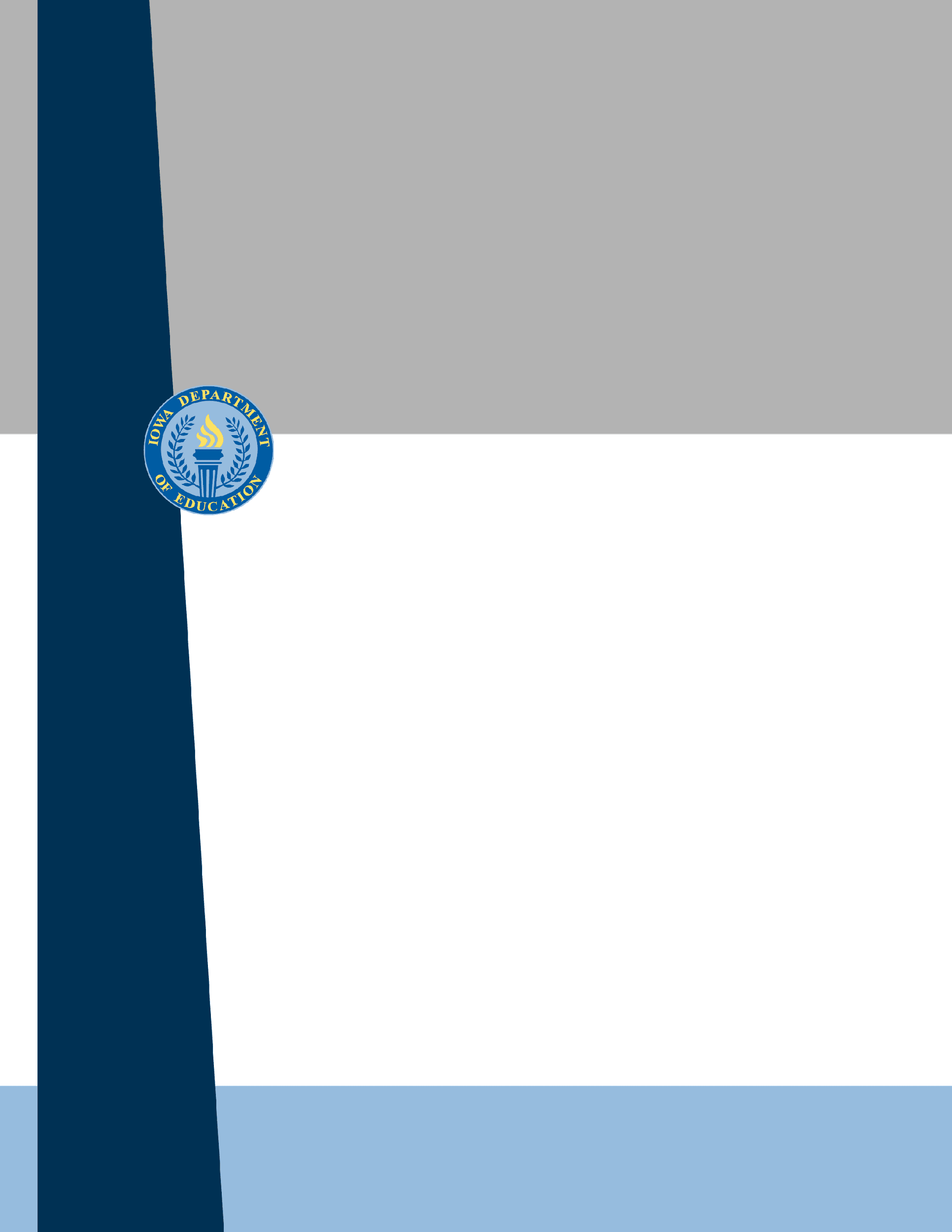 State of IowaDepartment of EducationGrimes State Office Building400 E. 14th StreetDes Moines, IA 50319-0146State Board of EducationBrooke Axiotis, Des Moines Cindy Dietz, Cedar RapidsCassandra Halls, CarlisleBrian J. Kane, DubuqueMike May, Spirit LakeMary Meisterling, Cedar RapidsNathan Peterson, Iowa CityJohn Robbins, Iowa FallsSophia Van Houten, student member, Ida GroveAdministrationMcKenzie Snow, Director and Executive Officer of the State Board of EducationDivision of Higher EducationBureau of Community Colleges and Postsecondary ReadinessJeremy VarnerDennis Harden, Chief, Career and Technical EducationChris Dzurick, Education Consultant, CTSOsIt is the policy of the Iowa Department of Education not to discriminate on the basis of race, creed, color, sexual orientation, gender identity, national origin, sex, disability, religion, age, political party affiliation, or actual or potential parental, family or marital status in its programs, activities, or employment practices as required by the Iowa Code sections 216.9 and 256.10(2), Titles VI and VII of the Civil Rights Act of 1964 (42 U.S.C. § 2000d2000e), the Equal Pay Act of 1973 (29 U.S.C. § 206, et seq.), Title IX (Educational Amendments, 20 U.S.C.§§ 1681 – 1688), Section 504 (Rehabilitation Act of 1973, 29 U.S.C. § 794), and the Americans with Disabilities Act (42 U.S.C. § 12101, et seq.). If you have questions or complaints related to compliance with this policy by the Iowa Department of Education, please contact the legal counsel for the Iowa Department of Education, Grimes State Office Building, 400 E. 14th Street, Des Moines, IA 50319-0146, telephone number: 515-281-5295, or the Director of the Office for Civil Rights, U.S. Department of Education, John C. Kluczynski Federal Building, 230 S. Dearborn Street, 37th Floor, Chicago, IL 60604-7204, telephone number: 312-730-1560, FAX number: 312-730-1576, TDD number: 800-877-8339, email: OCR.Chicago@ed.govContentsIntroductionIowa’s Business, Finance, Marketing, and Management standards ensure programs have guidance on instruction across four pathways.  These standards are in alignment to MBA Research’s standards, a consortium of state education departments, allowing educators to see the applicability to standards both in Iowa and on a nationwide level.The standards presented in this document were approved by the State Board of Education on March 23, 2023 after consultation with education and industry leaders.The service area of Business, Finance, Marketing, and Management has identified four pathways to be part of the model programs.  Business, Finance, Marketing, and Management, also known as Business, prepare students for careers and higher education within the field.  Students are provided technical knowledge that emphasizes high standards and quality experiences in leadership, teamwork, and related areas. The following are identified model programs and pathways for the area:Accounting and Financial ManagementMarketingBusiness ManagementEntrepreneurshipBusiness prepares students to master the knowledge and skills needed to function as citizens, consumers, employees, managers, business owners, and directors of their economic futures through the study of accounting, business law, career development, communication, computation, economics, personal finance, entrepreneurship, information technology, international business, management, and marketing.Format & TerminologyThe Iowa Business, Management, Marketing & Finance CTE Standards are aligned to MBA Research, a consortium of state education departments, including Iowa, that collaborate with business and industry to create and maintain relevant and appropriate standards that meet the needs of educators now and the future demands of business and industry.MBA Research. (2023, May 3). Standards: Business education guidelines. Business Education Standards. https://www.mbaresearch.org/local-educators/teaching-resources/standards/ FormatStandards are aligned across three different tiers.  Business Administration Core Standards – Standards that are common across all of business education.Cluster Standards – Standards that are common across all careers within a given program cluster.Pathway Standards – Standards that are common across all careers within a given pathway.TerminologyCurricular OrganizationStandard: The Standards are broad-based content standards. They identify what students should know and be able to do as a result of instruction in any of the business-related clusters.  These statements encapsulate the overarching intent/purpose of a work function.Element: Each Standard is composed of multiple Performance Elements. These statements are broad-based work or cognitive performances that aid in defining the Standards.Indicator: Performance Elements are defined through Performance Indicators that are specific work-based actions—either knowledge or skills. They specify what an individual worker must know or be able to do to achieve the Performance Elements. These learning outcomes are measurable.Curriculum Planning LevelsCurriculum planning levels help an educator know where a skill is more useful in a career path for a student.  Each performance indicator is assigned to one of six curriculum-planning levels that represent a continuum of instruction ranging from simple to complex. The levels can serve as building blocks for curriculum development in that students should know and be able to perform the performance indicators at one level before tackling more complex skills and knowledge at the next level.  Prerequisite (PQ): Content develops employability and job-survival skills and concepts, including work ethics, personal appearance, and general business behaviorAppropriate for 9th-11th graders, students with little/no business background, and students with special needsCareer Sustaining (CS): Content develops skills and knowledge needed for continued employment in or study of business based on the application of basic academics and business skillsAppropriate for “typical” high-school students of average and above-average abilities and interestSpecialist (SP): Content provides in-depth, solid understanding and skill development in all business functionsAppropriate for advanced high school students and post-secondary studentsSupervisor (SU): Content provides the same in-depth, solid understanding and skill development in all business functions as in the specialist curriculum, and in addition, incorporates content that addresses the supervision of peopleAppropriate for young adults at post-secondary levelManager (MN): Content develops strategic decision-making skills in all business functions needed to manage a business or department within an organizationAppropriate for young adults at post-secondary levelOwner (ON): Content develops strategic decision-making skills in all aspects of business that are needed to own and operate a businessAppropriate for young adults at post-secondary levelInstructional AreaInstructional areas are a standards organization mechanism.  The Instructional areas are broad-based content standards. They identify what students should know and be able to do as a result of instruction in any of the business-related clusters. These statements encapsulate the overarching intent/purpose of a work function.Business Law (BL): Understand business’s responsibility to know, abide by, and enforce laws and regulations that affect business operations and transactions Communication Skills (CO): Understand the concepts, strategies, and systems used to obtain and convey ideas and information Customer Relations (CR): Understand the techniques and strategies used to foster positive, ongoing relationships with customers Economics (EC): Understand the economic principles and concepts fundamental to business operations Emotional Intelligence (EI): Understand techniques, strategies, and systems used to foster self-understanding and enhance relationships with others Entrepreneurship (EN): Understand the concepts, processes, and skills associated with identifying new ideas, opportunities, and methods and with creating or starting a new project or venture Financial Analysis (FI): Understand tools, strategies, and systems used to maintain, monitor, control, and plan the use of financial resources Human Resources Management (HR): Understand the tools, techniques, and systems that businesses use to plan, staff, lead, and organize human resources Information Management (NF): Understand tools, strategies, and systems needed to access, process, maintain, evaluate, and disseminate information to assist business decision-making Marketing (MK): Understand the tools, techniques, and systems that businesses use to create exchanges and satisfy organizational objectivesOperations (OP): Understand the processes and systems implemented to monitor, plan, and control the day-to-day activities required for continued business functioning Professional Development (PD): Understand concepts, tools, and strategies used to explore, obtain, and develop in a business career Strategic Management (SM): Understand tools, techniques, and systems that affect a business’s ability to plan, control, and organize an organization/department Instructional areas specific to Business Management include:Knowledge Management (KM): Understand the systems, strategies, and techniques used to collect, organize, analyze, and share an organization’s informationProject Management (PM): Understand tools, techniques, and systems that are used to plan, implement, monitor, and evaluate business projectsQuality Management (QM): Understand the need for standards and the strategies and techniques used to implement, monitor, and evaluate themRisk Management (RM): Understand risk-management strategies and techniques to minimize business lossInstructional areas specific to Accounting & Finance include:Compliance (CC): Understand business’s responsibility to know, comply with, and enforce laws and regulations that affect financial business operations and transactionsFinancial-information Management (FM): Understand tools, strategies, and systems needed to access, process, maintain, evaluate, and disseminate financial information to assist business decision-makingRisk Management (RM): Understand risk-management strategies and techniques used to minimize business lossInstructional areas specific to Marketing include:Channel Management (CM): Understand the concepts and processes needed to identify, select, monitor, and evaluate sales channelsMarketing-information Management (IM): Understand the concepts, systems, and tools needed to gather, access, synthesize, evaluate, and disseminate information for use in making business decisionsMarket Planning (MP): Understand the concepts and strategies utilized to determine and target marketing strategies to a select audiencePricing (PI): Understand concepts and strategies utilized in determining and adjusting prices to maximize return and meet customers’ perceptions of valueProduct/Service Management (PM): Understand the concepts and processes needed to obtain, develop, maintain, and improve a product or service mix in response to market opportunities and to build brand for the organizationPromotion (PR): Understand the concepts and strategies needed to communicate information about products, services, images, and/or ideas to achieve a desired outcomeSelling (SE): Understand the concepts and actions needed to determine client needs and wants and respond through planned, personalized communication that influences purchase decisions and enhances future business opportunities
Accounting & Financial Management Pathway StandardsThe Accounting & Financial Management Pathway is designed to prepare students for a career in accounting, finance, and insurance.  Standards include:Finance Core Cluster StandardsAccounting Pathway StandardsBusiness Administration Core Standards for the Accounting & Financial Management PathwayAccounting & Financial Management Pathway CoursesAccounting I (12108)Accounting II (12111)Business Law (12054)StandardsFinance Core Cluster StandardsAccounting Pathway StandardsBusiness Administration Core Standards for the Accounting & Financial Management PathwayMarketing Pathway StandardsThe Marketing Pathway is designed to prepare students for a career in marketing, advertising, sales, communications, and merchandising.  Standards include:Marketing Core Cluster StandardsMarketing Communications Pathway StandardsMarketing Management Pathway StandardsMerchandising Pathway StandardsProfessional Selling Pathway StandardsBusiness Administration Core Standards for Marketing PathwayMarketing Pathway CoursesMarketing (12164)Graphic Design (10202)Digital Marketing (12169)Web Development (10111)Advertising & Selling (12165)Sports & Entertainment Marketing (12163)Marketing Core Cluster StandardsMarketing Communications Pathway StandardsMarketing Management Pathway StandardsMerchandising Pathway StandardsProfessional Selling Pathway StandardsBusiness Administration Core Standards for Marketing PathwayBusiness Management Pathway StandardsThe Business Management Pathway is designed to prepare students for a career business management and administration.  Standards include:Business Management Pathway StandardsBusiness Management Pathway CoursesBusiness Leadership (12052)Business Law (12054)Accounting I (12108)Business Management Pathway StandardsEntrepreneurship Pathway StandardsThe Entrepreneurship Pathway is designed to prepare students for a starting their own business, supporting entrepreneurial initiatives, and fostering entrepreneurial mindsets.  Standards include:Entrepreneurship Pathway StandardsEntrepreneurship Pathway CoursesEntrepreneurship (12053)Business Leadership (12052)Business Law (12054)Marketing (12164)Accounting I (12108)Entrepreneurship Pathway StandardsInstructional ElementMBA Research StandardObjective/OutcomeFinance Standard-CoreFin-1Business Law (BL): Understands business's responsibility to know, abide by, and enforce laws and regulations that affect business operations and transactionsPerformance ElementFin-1.1Understand government regulations pertaining to the finance industry to protect the company wellbeing.Performance IndicatorFin-1.1.1Discuss legal considerations in the finance industry (BL:133) (SP)Performance IndicatorFin-1.1.2Discuss the effect of tax laws and regulations on financial transactions (BL:134) (SP)Performance ElementFin-1.2Acquire a foundational knowledge of compliance to understand its nature and scope.Performance IndicatorFin-1.2.1Discuss the nature and scope of compliance in the finance industry (BL:148) (SP) Performance IndicatorFin-1.2.2Describe the use of technology in compliance (BL:149) (SP)Performance ElementFin-1.3Develop a compliance program to protect the company wellbeing. Performance IndicatorFin-1.3.1Develop policies/procedures to comply with regulatory requirements and self-regulatory guidelines (BL:150) (MN)Finance Standard-CoreFin-3Financial Analysis (FI): Understands tools, strategies, and systems used to maintain, monitor, control, and plan the use of financial resourcesPerformance ElementFin-3.1Understand financial markets to recognize their importance in business.Performance IndicatorFin-3.1.1Describe the role of financial institutions (FI:336) (CS)Performance IndicatorFin-3.1.2Explain types of financial markets (e.g., money market, capital market, insurance market, commodities markets, etc.) (FI:337) (SP)Performance IndicatorFin-3.1.3Discuss the nature of convergence/consolidation in the finance industry (FI:573) (SP) Performance IndicatorFin-3.1.4Describe the relationship between economic conditions and financial markets (FI:574) (SP) Performance ElementFin-3.3Manage financial resources to ensure solvency. Performance IndicatorFin-3.3.1Calculate the time value of money (FI:238) (SP)Performance IndicatorFin-3.3.2Describe types of financial statement analysis (e.g., ratio analysis, trend analysis, etc.) (FI:334) (MN) Performance IndicatorFin-3.3.3Discuss limitations of using financial statements to assess business performance (FI:655) (MN)Performance ElementFin-3.6Understand the fundamentals of managerial accounting to aid in financial decision-making.Performance IndicatorFin-3.6.1Describe the scope of costs in managerial accounting (e.g., direct cost, indirect cost, sunk cost, differential cost, etc.) (FI:658) (SP)Performance IndicatorFin-3.6.2Describe marginal analysis techniques and applications (FI:659) (SP) Performance IndicatorFin-3.6.3Explain the nature of managerial accounting (FI:660) (SP)Performance IndicatorFin-3.6.4Discuss the use of variance analysis in managerial accounting (FI:661) (SP) Performance IndicatorFin-3.6.5Discuss the nature of cost accounting budgets (FI:662) (SP)Performance IndicatorFin-3.6.6Discuss the nature of cost allocation (FI:663) (SP)Finance Standard-CoreFin-6Financial-Information Management (FM): Understands tools, strategies, and systems needed to access, process, maintain, evaluate, and disseminate financial information to assist business decision-makingPerformance ElementFin-6.1Acquire foundational knowledge of financial-information management to understand its scope and nature.Performance IndicatorFin-6.1.1Explain the nature and scope of the financial-information management function (FM:002) (SP) Performance IndicatorFin-6.1.2Explain the role of ethics in financial-information management (FM:003) (SP)Performance ElementFin-6.2Utilize financial information technology tools to manage financial information and perform work responsibilities.Performance IndicatorFin-6.2.1Describe the use of technology in the financial-information management function (FM:011) (SP) Performance IndicatorFin-6.2.2Demonstrate budgeting applications (FM:013) (SP)Performance IndicatorFin-6.2.3Demonstrate financial analysis applications (FM:014) (SP)Performance ElementFin-6.3Acquire foundational knowledge of financial information analysis to aid in financial decision-making.Performance IndicatorFin-6.3.1Describe techniques used to analyze customer financial information (FM:009) (SP)Performance IndicatorFin-6.3.2Discuss non-traditional uses for financial information (e.g., lean, sustainability reporting, activity- based costing [ABC], six sigma) (FM:016) (SP)Finance Standard-CoreFin-7Risk Management (RM): Understands risk-management strategies and techniques used to minimize business lossPerformance ElementFin-7.3Manage risk to protect a business's well-being. Performance IndicatorFin-7.3.1Discuss the nature of enterprise risk management (ERM) (RM:062) (SP) Performance IndicatorFin-7.3.3Identify business risks (RM:056) (MN)Performance IndicatorFin-7.3.4Explain ways to assess risk (RM:059) (MN)Performance IndicatorFin-7.3.5Develop a risk management program (RM:045) (MN) Instructional ElementMBA Research StandardObjective/OutcomeFinance Standard-AccountingFin-8Business Law (BL): Understands business's responsibility to know, abide by, and enforce laws and regulations that affect business operations and transactionsPerformance ElementFin-8.1Implement compliance measures in accounting to adhere to regulatory requirements.Performance IndicatorFin-8.1.1Explain financial disclosure regulations and policies (BL:153) (SP)Performance IndicatorFin-8.1.2Comply with financial reporting and internal control regulations in accounting (BL:088) (SP) Performance IndicatorFin-8.1.3Discuss state regulation of the accounting industry (BL:090) (SP)Finance Standard-AccountingFin-9Financial Analysis (FI): Understands tools, strategies, and systems used to maintain, monitor, control, and plan the use of financial resourcesPerformance ElementFin-9.1Classify, record, and summarize data to produce needed financial information.Performance IndicatorFin-9.1.1Discuss the nature of the accounting cycle (FI:342) (CS) Performance IndicatorFin-9.1.2Distinguish among types of business transactions (FI:673) (CS) Performance IndicatorFin-9.1.4Demonstrate the effects of transactions on the accounting equation (FI:378) (CS) Performance IndicatorFin-9.1.5Prepare a chart of accounts (FI:379) (CS)Performance IndicatorFin-9.1.7Journalize business transactions (FI:381) (CS)Performance IndicatorFin-9.1.8Post journal entries to general ledger accounts (FI:382) (CS) Performance IndicatorFin-9.1.9Prepare a trial balance (FI:383) (CS)Performance IndicatorFin-9.1.10Journalize and post adjusting entries (FI:384) (CS) Performance IndicatorFin-9.1.11Journalize and post closing entries (FI:385) (CS) Performance IndicatorFin-9.1.12Prepare a post-closing trial balance (FI:386) (CS) Performance IndicatorFin-9.1.13Identify and correct accounting errors (FI:675) (SP) Performance IndicatorFin-9.1.14Prepare worksheets (FI:387) (SP)Performance ElementFin-9.2Maintain cash controls to track cash flow. Performance IndicatorFin-9.2.1Explain cash control procedures (e.g., signature cards, deposit slips, internal/external controls, cash clearing, etc.) (FI:113) (CS)Performance IndicatorFin-9.2.2Reconcile cash (FI:396) (CS) Performance IndicatorFin-9.2.3Account for petty cash (FI:676) (CS)Performance IndicatorFin-9.2.4Account for cash receipts (e.g., record cash, record income) (FI:677) (CS) Performance IndicatorFin-9.2.5Account for cash payments (e.g., record cash, record expenses) (FI:678) (CS)Performance ElementFin-9.3Perform accounts payable functions to record, control, and disburse payments to vendors.Performance IndicatorFin-9.3.1Explain the nature of accounts payable (FI:409) (CS)Performance IndicatorFin-9.3.2Account for purchases (e.g., purchase requisitions, purchase orders, invoices, vouchers, etc.) (FI:679) (CS)Performance IndicatorFin-9.3.3Process accounts payable (e.g., maintain vendor file, post to ledger, process invoices and checks) (FI:680) (SP)Performance IndicatorFin-9.3.4Manage accounts payable (FI:681) (MN)Performance ElementFin-9.4Perform accounts receivable functions to record, control, and collect payments due from the sale of goods and services.Performance IndicatorFin-9.4.1Explain the nature of accounts receivable (FI:424) (CS) Performance IndicatorFin-9.4.2Account for sales (e.g., invoices, sales slips, etc.) (FI:682) (CS)Performance IndicatorFin-9.4.3Process accounts receivable (e.g., post to ledger, process payment, process uncollectible account, etc.) (FI:683) (SP)Performance IndicatorFin-9.4.4Manage accounts receivable (FI:684) (MN)Performance ElementFin-9.6Complete payroll procedures to calculate, record, and distribute payroll. Performance IndicatorFin-9.6.1Explain the nature of payroll expenses (e.g., Social Security tax, Medicare tax, FUTA, SUTA, workers' compensation, etc.) (FI:638) (CS)Performance IndicatorFin-9.6.2Maintain employee earnings records (e.g., timecards, time sheets, etc.) (FI:134) (CS) Performance IndicatorFin-9.6.3Calculate employee earnings (FI:438) (SP)Performance IndicatorFin-9.6.4Calculate employee deductions (FI:439) (SP) Performance IndicatorFin-9.6.5Calculate payroll taxes (FI:442) (SP)Performance IndicatorFin-9.6.6Account for payroll transactions (e.g., earnings, taxes, benefits, other deductions) (FI:686) (SP) Performance ElementFin-9.9Perform tax accounting functions to lessen clients' tax burdens. Performance IndicatorFin-9.9.1Explain record keeping procedures for tax accounting (FI:484) (SP) Performance IndicatorFin-9.9.2Calculate taxes owed by clients (i.e., individual and business) (FI:696) (SP) Performance IndicatorFin-9.9.3Account for taxes (FI:697) (SP)Performance IndicatorFin-9.9.4Prepare tax returns for clients (i.e., individuals and business) (FI:698) (SP) Performance IndicatorFin-9.9.5Identify tax issues for clients (FI:485) (SP)Performance ElementFin-9.13Produce financial reports to communicate the results of business activity. Performance IndicatorFin-9.13.1Discuss the nature of annual reports (FI:388) (SP)Performance IndicatorFin-9.13.2Analyze transactions and accounts (e.g., purchase, sales, sales returns and allowances, uncollectible accounts, depreciation, debt) (FI:449) (SP)Performance IndicatorFin-9.13.3Prepare income statements (FI:149) (MN)Performance IndicatorFin-9.13.5Prepare balance sheets (FI:393) (MN)Performance IndicatorFin-9.13.6Prepare notes to financial statements (FI:709) (MN) Performance IndicatorFin-9.13.10Complete a worksheet for a corporation (FI:476) (MN)Performance ElementFin-9.14Implement suitable internal accounting controls to ensure the proper recording of financial transactions.Performance IndicatorFin-9.14.3Determine the components of internal accounting control procedures for a business (FI:479) (SP) Performance IndicatorFin-9.14.4Maintain internal accounting controls (FI:480) (SP)Performance IndicatorFin-9.14.5Assess the effectiveness of internal accounting controls (FI:707) (MN) Performance ElementFin-9.15Conduct an audit to verify the integrity of a business's financial reporting process, accounting functions, and internal controls.Performance IndicatorFin-9.15.3Describe auditing techniques/procedures (FI:714) (SP)Performance IndicatorFin-9.15.4Conduct audit engagements (FI:482) (SP)Performance IndicatorFin-9.15.5Discuss the requirements to consider fraud in financial statement audits (FI:481) (MN) Performance IndicatorFin-9.15.8Prepare auditing reports (FI:483) (MN)Performance ElementFin-9.16Utilize managerial accounting methods to track, record, and analyze business costs.Performance IndicatorFin-9.16.1Maintain job order cost sheets (FI:450) (SP) Performance IndicatorFin-9.16.2Calculate the cost of goods sold (FI:451) (SP)Performance IndicatorFin-9.16.3Apply cost accounting techniques (e.g., overhead calculation, job and process costing, activity- based costing) (FI:726) (SP)Performance IndicatorFin-9.16.4Perform cost allocation functions (FI:458) (MN) Performance IndicatorFin-9.16.5Prepare cost of production reports (FI:459) (MN) Performance IndicatorFin-9.16.10Conduct cost-volume-profit analysis (FI:454) (MN)Performance ElementFin-9.17Prepare budget reports to make business decisions. Performance IndicatorFin-9.17.2Project future revenues and expenses (FI:394) (SP)Performance IndicatorFin-9.17.3Process preliminary budget detail (FI:460) (SP)Performance IndicatorFin-9.17.4Prepare budget statements (e.g., overhead, production, operating, capital expenditure, cash) (FI:461) (MN)Performance IndicatorFin-9.17.5Produce budgeted financial statements (e.g., income statement, balance sheet, cash flows) (FI:685) (MN)Finance Standard-AccountingFin-10Information Management (NF): Understands tools, strategies, and systems needed to access, process, maintain, evaluate, and disseminate information to assist business decision-makingPerformance ElementFin-10.1Utilize technology to record and analyze accounting transactions. Performance IndicatorFin-10.1.1Use accounting applications and systems (NF:225) (CS)Performance IndicatorFin-10.1.3Integrate technology into accounting (NF:133) (SP)Performance IndicatorFin-10.1.4Preserve automated accounting records (NF:227) (SP)Performance ElementFin-10.3Interpret research data into information for business decision-making. Performance IndicatorFin-10.3.1Explain the use of descriptive statistics in business decision making (NF:236) (SP)Performance IndicatorFin-10.3.2Interpret descriptive statistics for business decision making (NF:237) (SP) Performance IndicatorFin-10.3.4Draw conclusions on the research question/issue (NF:239) (SP)Finance Standard-AccountingFin-12Professional Development (PD): Understands concepts, tools, and strategies used to explore, obtain, and develop in a business careerPerformance ElementFin-12.1Understand careers in accounting to determine which role and responsibilities best match personal abilities and traits.Performance IndicatorFin-12.1.1Identify career opportunities in accounting (PD:337) (SP)Performance IndicatorFin-12.1.2Explain the roles and responsibilities of accounting professionals (PD:338) (SP)Performance ElementFin-12.2Acquire knowledge of accounting standards to record, report, and evaluate financial data appropriately.Performance IndicatorFin-12.2.1Discuss professional designations for accountants (e.g., CPA, CMA, CIA, CFE, etc.) (PD:168) (SP)Performance ElementFin-12.3Acquire knowledge of accounting standards to record, report, and evaluate financial data appropriately.Performance IndicatorFin-12.3.1Explain the nature of accounting standards (PD:158) (CS)Performance IndicatorFin-12.3.2Discuss the roles and responsibilities of accounting-standard-setting bodies (i.e., SEC, FASB, IASB, GASB) (PD:295) (SP)Performance IndicatorFin-12.3.3Compare U.S. Generally Accepted Accounting Principles (GAAP) and International Financial Reporting Standards (IFRS) (PD:296) (SP)Performance IndicatorFin-12.3.4Discuss the levels and types of external financial reporting (PD:340) (SP)Instructional ElementMBA Research StandardObjective/OutcomeBusAdm Core StandardBA-1Business Law (BL): Understands business's responsibility to know, abide by, and enforce laws and regulations that affect business operations and transactionsPerformance ElementBA-1.1Acquire foundational knowledge of business laws and regulations to understand their nature and scope.Performance IndicatorBA-1.1.1Comply with the spirit and intent of laws and regulations (BL:163, LAP-BL-163) (CS) BusAdm Core StandardBA-2Communication Skills (CO): Understands the concepts, strategies, and systems used to obtain and convey ideas and informationPerformance ElementBA-2.1Read to acquire meaning from written material and to apply the information to a task.Performance IndicatorBA-2.1.1Identify sources that provide relevant, valid written material (CO:054) (PQ) Performance IndicatorBA-2.1.3Apply written directions to achieve tasks (CO:056) (PQ)Performance ElementBA-2.2Apply active listening skills to demonstrate understanding of what is being said.Performance IndicatorBA-2.2.1Explain communication techniques that support and encourage a speaker (CO:082) (PQ) Performance IndicatorBA-2.2.2Follow oral directions (CO:119) (PQ)Performance IndicatorBA-2.2.3Demonstrate active listening skills (CO:017, LAP-CO-017) (PQ)Performance ElementBA-2.3Apply verbal skills to obtain and convey information. Performance IndicatorBA-2.3.2Ask relevant questions (CO:058) (PQ)Performance IndicatorBA-2.3.4Provide legitimate responses to inquiries (CO:060) (PQ) Performance IndicatorBA-2.3.6Employ communication styles appropriate to target audience (CO:084) (CS) Performance IndicatorBA-2.3.11Make oral presentations (CO:025, LAP-CO-025) (SP)Performance ElementBA-2.4Record information to maintain and present a report of business activity. Performance IndicatorBA-2.4.2Organize information (CO:086) (CS)Performance ElementBA-2.5Write internal and external business correspondence to convey and obtain information effectively.Performance IndicatorBA-2.5.2Select and utilize appropriate formats for professional writing (CO:088) (CS)Performance IndicatorBA-2.5.4Write professional emails (CO:090) (CS)Performance IndicatorBA-2.5.10Prepare simple written reports (CO:094) (SP)Performance IndicatorBA-2.5.11Explain how digital communications (e.g., email, text messages, chats) exposes business to risk (CO:202) (SP)Performance IndicatorBA-2.5.13Use data visualization techniques (e.g., infographics, heat-maps, dynamic model outputs) (CO:204) (SP)Performance ElementBA-2.7Communicate with staff to clarify workplace objectives. Performance IndicatorBA-2.7.2Choose and use appropriate channel for workplace communication (CO:092) (CS) BusAdm Core StandardBA-3Customer Relations (CR): Understands the techniques and strategies used to foster positive, ongoing relationships with customersPerformance ElementBA-3.1Foster positive relationships with customers to enhance company image. Performance IndicatorBA-3.1.1Explain the nature of positive customer relations (CR:003, LAP-CR-003) (CS) Performance IndicatorBA-3.1.7Build and maintain relationships with customers (CR:030) (SP) Performance ElementBA-3.2Resolve conflicts with/for customers to encourage repeat business. Performance IndicatorBA-3.2.2Demonstrate strategies for handling customer/client complaints (CR:010, LAP-CR-010) (CS)Performance ElementBA-3.3Reinforce company's image to exhibit the company's brand promise. Performance IndicatorBA-3.3.1Identify company's brand promise (CR:001, LAP-CR-006) (CS)Performance ElementBA-3.4Understand the nature of customer relationship management to show its contributions to a company.Performance IndicatorBA-3.4.2Explain the role of ethics in customer relationship management (CR:017, LAP-CR-017) (SP) Performance IndicatorBA-3.4.3Describe the use of technology in customer relationship management (CR:018) (SP)BusAdm Core StandardBA-4Economics (EC): Understands the economic principles and concepts fundamental to business operationsPerformance ElementBA-4.1Understand fundamental economic concepts to obtain a foundation for employment in business.Performance IndicatorBA-4.1.1Distinguish between economic goods and services (EC:002, LAP-EC-010) (CS) Performance IndicatorBA-4.1.2Explain the concept of economic resources (EC:003, LAP-EC-014) (CS)Performance IndicatorBA-4.1.4Determine economic utilities created by business activities (EC:004, LAP-EC-013) (CS) Performance IndicatorBA-4.1.5Explain the principles of supply and demand (EC:005, LAP-EC-011) (CS)Performance IndicatorBA-4.1.6Describe the functions of prices in markets (EC:006, LAP-EC-012) (CS)Performance ElementBA-4.2Understand the nature of business to show its contributions to society. Performance IndicatorBA-4.2.1Explain the role of business in society (EC:070, LAP-EC-070) (CS) Performance IndicatorBA-4.2.2Describe types of business activities (EC:071, LAP-EC-071) (CS) Performance ElementBA-4.3Understand economic systems to be able to recognize the environments in which businesses function.Performance IndicatorBA-4.3.1Explain the types of economic systems (EC:007, LAP-EC-017) (CS)Performance IndicatorBA-4.3.4Identify factors affecting a business's profit (EC:010, LAP-EC-002) (CS) Performance IndicatorBA-4.3.5Determine factors affecting business risk (EC:011, LAP-EC-003) (CS) Performance IndicatorBA-4.3.6Explain the concept of competition (EC:012, LAP-EC-008) (CS)Performance ElementBA-4.4Acquire knowledge of the impact of government on business activities to make informed economic decisions.Performance IndicatorBA-4.4.1Determine the relationship between government and business (EC:008, LAP-EC-016) (CS) Performance ElementBA-4.5Analyze cost/profit relationships to guide business decision-making. Performance IndicatorBA-4.5.1Explain the concept of productivity (EC:013, LAP-EC-018) (CS)Performance IndicatorBA-4.5.2Analyze impact of specialization/division of labor on productivity (EC:014, LAP-EC-007) (SP) Performance IndicatorBA-4.5.5Describe the concept of economies of scale (EC:077) (MN)BusAdm Core StandardBA-5Emotional Intelligence (EI): Understands techniques, strategies, and systems used to foster self-understanding and enhance relationships with othersPerformance ElementBA-5.1Foster self-understanding to recognize the impact of personal feelings on others.Performance IndicatorBA-5.1.3Recognize and overcome personal biases and stereotypes (EI:017, LAP-EI-139) (PQ) Performance IndicatorBA-5.1.4Assess personal strengths and weaknesses (EI:002, LAP-EI-017) (PQ)Performance ElementBA-5.11Manage internal and external business relationships to foster positive interactions.Performance IndicatorBA-5.11.2Foster positive working relationships (EI:037, LAP-EI-037) (CS) Performance IndicatorBA-5.11.3Establish strategic relationships with others (EI:114) (MN)Performance ElementBA-5.3Apply ethics to demonstrate trustworthiness. Performance IndicatorBA-5.3.1Demonstrate honesty and integrity (EI:022, LAP-EI-138) (PQ) Performance IndicatorBA-5.3.11Manage commitments in a timely manner (EI:077, LAP-EI-077) (CS) Performance ElementBA-5.5Identify with others' feelings, needs, and concerns to enhance interpersonal relations.Performance IndicatorBA-5.5.3Maintain the confidentiality of others (EI:103) (CS) Performance IndicatorBA-5.5.4Exhibit cultural sensitivity (EI:033, LAP-EI-033) (CS)Performance ElementBA-5.6Use communication skills to foster open, honest communications. Performance IndicatorBA-5.6.3Foster open, honest communication (EI:129, LAP-EI-129) (SP) Performance ElementBA-5.7Use communication skills to influence others. Performance ElementBA-5.9Implement teamwork techniques to accomplish goals. Performance IndicatorBA-5.9.1Participate as a team member (EI:045, LAP-EI-045) (CS) Performance IndicatorBA-5.9.2Use consensus-building skills (EI:011, LAP-EI-019) (SP) BusAdm Core StandardBA-7Financial Analysis (FI): Understands tools, strategies, and systems used to maintain, monitor, control, and plan the use of financial resourcesPerformance ElementBA-7.1Understand the fundamental principles of money needed to make financial exchanges.Performance IndicatorBA-7.1.1Explain forms of financial exchange (cash, credit, debit, electronic funds transfer, etc.) (FI:058) (PQ) Performance IndicatorBA-7.1.2Identify types of currency (paper money, coins, banknotes, government bonds, treasury notes, etc.) (FI:059) (PQ)Performance IndicatorBA-7.1.3Describe functions of money (medium of exchange, unit of measure, store of value) (FI:060) (PQ) Performance IndicatorBA-7.1.4Describe sources of income (wages/salaries, interest, rent, dividends, transfer payments, etc.) (FI:061) (PQ)Performance IndicatorBA-7.1.5Explain the time value of money (FI:062) (CS)Performance IndicatorBA-7.1.6Explain the purposes and importance of credit (FI:002, LAP-FI-002) (CS) Performance IndicatorBA-7.1.7Explain legal responsibilities associated with financial exchanges (FI:063) (CS)Performance ElementBA-7.11Manage financial resources to ensure solvency. Performance IndicatorBA-7.11.1Describe the nature of budgets (FI:106, LAP-FI-106) (SP) Performance IndicatorBA-7.11.2Explain the nature of operating budgets (FI:098) (SU)Performance IndicatorBA-7.11.3Describe the nature of cost/benefit analysis (FI:357, LAP-FI-357) (MN)Performance IndicatorBA-7.11.4Determine relationships among total revenue, marginal revenue, output, and profit (FI:358) (MN) Performance IndicatorBA-7.11.5Develop company's/department's budget (FI:099, LAP-FI-099) (MN)Performance IndicatorBA-7.11.8Interpret financial statements (FI:102) (MN) Performance IndicatorBA-7.11.9File business tax returns (FI:652) (ON)Performance IndicatorBA-7.11.10Verify the accuracy of business financial records (FI:653) (ON)Performance ElementBA-7.2Analyze financial needs and goals to determine financial requirements. Performance IndicatorBA-7.2.2Set financial goals (FI:065) (CS)Performance ElementBA-7.3Manage personal finances to achieve financial goals. Performance IndicatorBA-7.3.1Explain the nature of tax liabilities (FI:067) (PQ) Performance IndicatorBA-7.3.2Interpret a pay stub (FI:068) (PQ)Performance IndicatorBA-7.3.3Prepare bank account documents (e.g., checks, deposit/withdrawal slips, endorsements, etc.) (FI:560) (PQ)Performance IndicatorBA-7.3.4Maintain financial records (FI:069) (PQ)Performance IndicatorBA-7.3.5Read and reconcile bank statements (FI:070) (PQ) Performance IndicatorBA-7.3.6Calculate the cost of credit (FI:782) (CS) Performance IndicatorBA-7.3.7Demonstrate the wise use of credit (FI:071) (CS) Performance IndicatorBA-7.3.8Validate credit history (FI:072) (CS)Performance IndicatorBA-7.3.9Make responsible financial decisions (FI:783) (CS) Performance IndicatorBA-7.3.10Protect against identity theft (FI:073) (CS)Performance IndicatorBA-7.3.11Pay bills (FI:565) (CS)Performance IndicatorBA-7.3.14Prepare personal income tax forms (FI:074) (CS) Performance ElementBA-7.7Acquire a foundational knowledge of accounting to understand its nature and scope.Performance IndicatorBA-7.7.1Describe the need for financial information (FI:579, LAP-FI-579) (CS) Performance IndicatorBA-7.7.2Explain the concept of accounting (FI:085, LAP-FI-085) (CS)Performance IndicatorBA-7.7.3Discuss the role of ethics in accounting (FI:351, LAP-FI-351) (SP) Performance IndicatorBA-7.7.4Explain the use of technology in accounting (FI:352) (SP) Performance IndicatorBA-7.7.5Explain legal considerations for accounting (FI:353) (SP)Performance ElementBA-7.8Implement accounting procedures to track money flow and to determine financial status.Performance IndicatorBA-7.8.1Describe the nature of cash flow statements (FI:091, LAP-FI-091) (SP) Performance IndicatorBA-7.8.2Prepare cash flow statements (FI:092) (MN)Performance IndicatorBA-7.8.3Explain the nature of balance sheets (FI:093, LAP-FI-093) (SP) Performance IndicatorBA-7.8.4Describe the nature of income statements (FI:094, LAP-FI-094) (SP)Performance ElementBA-7.9Acquire a foundational knowledge of finance to understand its nature and scope.Performance IndicatorBA-7.9.1Explain the role of finance in business (FI:354, LAP-FI-354) (CS) Performance IndicatorBA-7.9.2Discuss the role of ethics in finance (FI:355, LAP-FI-355) (SP) Performance IndicatorBA-7.9.3Explain legal considerations for finance (FI:356) (SP)BusAdm Core StandardBA-8Human Resources Management (HR): Understands the tools, techniques, and systems that businesses use to plan, staff, lead, and organize its human resourcesPerformance ElementBA-8.1Understand the role and function of human resources management to obtain a foundational knowledge of its nature and scope.BusAdm Core StandardBA-11Operations (OP): Understands the processes and systems implemented to monitor, plan, and control the day-to-day activities required for continued business functioningPerformance ElementBA-11.3Implement safety procedures to minimize loss. Performance IndicatorBA-11.3.1Follow instructions for use of equipment, tools, and machinery (OP:006) (PQ) Performance IndicatorBA-11.3.2Follow safety precautions (OP:007) (PQ)Performance ElementBA-11.5Implement security policies/procedures to minimize chance for loss. Performance IndicatorBA-11.5.1Explain routine security precautions (OP:013) (CS)Performance ElementBA-11.9Utilize project management skills to improve workflow and minimize costs.Performance IndicatorBA-11.9.3Evaluate project success (OP:521, LAP-OP-521) (CS)Performance ElementBA-11.10Implement purchasing activities to obtain business supplies, equipment, resources, and services.BusAdm Core StandardBA-12Professional Development (PD): Understands concepts, tools, and strategies used to explore, obtain, and develop in a business careerPerformance ElementBA-12.1Acquire self-development skills to enhance relationships and improve efficiency in the work environment.Performance ElementBA-12.5Participate in career planning to enhance job-success potential. Performance IndicatorBA-12.5.4Identify sources of career information (PD:022) (CS) Performance IndicatorBA-12.5.6Explain employment opportunities in business (PD:025, LAP-PD-025) (CS) Performance ElementBA-12.6Implement job-seeking skills to obtain employment. Performance IndicatorBA-12.6.1Utilize job-search strategies (PD:026) (PQ) Performance IndicatorBA-12.6.2Complete a job application (PD:027) (PQ) BusAdm Core StandardBA-13Strategic Management (SM): Understands tools, techniques, and systems that affect a business's ability to plan, control, and organize an organization/departmentPerformance ElementBA-13.2Utilize planning tools to guide organization's/department's activities. Performance IndicatorBA-13.2.7Develop action plans (SM:012) (ON)Performance ElementBA-13.4Identify potential business threats and opportunities to protect a business’s financial well-being.Performance IndicatorBA-13.4.2Conduct a risk assessment of an event (SM:076) (SP)Performance IndicatorBA-13.4.3Identify speculative business risks (SM:077) (MN)Instructional ElementMBA Research StandardObjective/OutcomeMarketing Standard-CoreMrkt-2Product/Service Management (PM): Understands the concepts and processes needed to obtain, develop, maintain, and improve a product or service mix in response to market opportunities and to build brand for the organizationPerformance ElementMrkt-2.1Acquire a foundational knowledge of product/service management to understand its nature and scope.Performance IndicatorMrkt-2.1.1Explain the nature and scope of the product/service management function (PM:001, LAP-PM-017) (SP)Performance IndicatorMrkt-2.1.2Identify the impact of product life cycles on marketing decisions (PM:024, LAP-PM-024) (SP) Performance IndicatorMrkt-2.1.3Describe the use of technology in the product/service management function (PM:039) (SP) Performance IndicatorMrkt-2.1.4Explain business ethics in product/service management (PM:040, LAP-PM-040) (SP)Performance ElementMrkt-2.2Generate product ideas to contribute to ongoing business success. Performance IndicatorMrkt-2.2.1Identify product opportunities (PM:134) (SP)Performance IndicatorMrkt-2.2.2Identify methods/techniques to generate a product idea (PM:127, LAP-PM-127) (SP) Performance IndicatorMrkt-2.2.3Generate product ideas (PM:128) (SP)Performance ElementMrkt-2.5Position company to acquire desired business image. Performance IndicatorMrkt-2.5.1Explain the nature of corporate branding (PM:206, LAP-PM-020) (SP)Performance IndicatorMrkt-2.5.2Describe factors used by businesses to position corporate brands (PM:207) (SP) Performance ElementMrkt-2.6Position products/services to acquire desired business image. Performance IndicatorMrkt-2.6.1Describe factors used by marketers to position products/services (PM:042, LAP-PM-042) (SP) Performance IndicatorMrkt-2.6.5Identify company’s unique selling proposition (PM:272, LAP-PM-272) (MN)Performance IndicatorMrkt-2.6.6Develop strategies to position products/services (PM:043) (MN) Marketing Standard-CoreMrkt-3Channel Management (CM): Understands the concepts and processes needed to identify, select, monitor, and evaluate sales channelsPerformance ElementMrkt-3.1Acquire foundational knowledge of channel management to understand its role in marketing.Performance IndicatorMrkt-3.1.1Explain the nature and scope of channel management (CM:001, LAP-CM-002) (CS) Performance IndicatorMrkt-3.1.3Describe the use of technology in the channel management function (CM:004) (CS) Performance ElementMrkt-3.2Manage channel activities to minimize costs and to determine distribution strategies.Performance IndicatorMrkt-3.2.1Coordinate channel management with other marketing activities (CM:007) (SP) Performance IndicatorMrkt-3.2.5Select channels of distribution (CM:010) (MN) Marketing Standard-CoreMrkt-4Marketing-Information Management (IM): Understands the concepts, systems, and tools needed to gather, access, synthesize, evaluate, and disseminate information for use in making business decisionsPerformance ElementMrkt-4.2Understand marketing-research activities to show command of their nature and scope.Performance IndicatorMrkt-4.2.1Explain the nature of marketing research (IM:010, LAP-IM-010) (SP)Performance ElementMrkt-4.4Understand data-collection methods to evaluate their appropriateness for the research problem/issue.Performance IndicatorMrkt-4.4.1Describe data-collection methods (e.g., observations, mail, diaries, telephone, Internet, discussion groups, interviews, scanners, tracking tools) (IM:289, LAP-IM-017) (SP)Performance ElementMrkt-4.5Interpret marketing information to test hypotheses and/or to resolve issues.Performance IndicatorMrkt-4.5.1Explain techniques for processing marketing data (IM:062) (SP) Performance IndicatorMrkt-4.5.3Explain the use of descriptive statistics in marketing decision making (IM:191) (SP)Marketing Standard-CoreMrkt-5Market Planning (MP): Understands the concepts and strategies utilized to determine and target marketing strategies to a select audiencePerformance ElementMrkt-5.1Develop marketing strategies to guide marketing tactics. Performance IndicatorMrkt-5.1.1Explain the concept of marketing strategies (MP:001, LAP-MP-002) (CS)Performance IndicatorMrkt-5.1.2Identify considerations in implementing global marketing strategies (MP:002) (MN)Performance ElementMrkt-5.2Select target market appropriate for product/business to obtain the best return on marketing investment (ROMI).Performance IndicatorMrkt-5.2.2Identify market segments (MP:004) (MN)Performance IndicatorMrkt-5.2.3Develop customer profile (MP:031) (MN) Performance IndicatorMrkt-5.2.4Select target market (MP:005) (MN)Performance ElementMrkt-5.3Employ marketing-information to plan marketing activities. Performance IndicatorMrkt-5.3.4Conduct market analysis (market size, area, potential, etc.) (MP:009) (MN)Performance IndicatorMrkt-5.3.5Conduct SWOT analysis for use in the marketing planning process (MP:010, LAP-MP-010) (MN) Performance IndicatorMrkt-5.3.9Forecast sales for marketing plan (MP:014) (MN)Performance IndicatorMrkt-5.3.10Set marketing goals and objectives (MP:015) (MN) Performance IndicatorMrkt-5.3.12Set marketing budget (MP:017) (MN) Develop marketing plan (MP:018) (MN)Marketing Standard-CoreMrkt-6Pricing (PI): Understands concepts and strategies utilized in determining and adjusting prices to maximize return and meet customers’ perceptions of valuePerformance ElementMrkt-6.1Develop a foundational knowledge of pricing to understand its role. Performance IndicatorMrkt-6.1.1Explain the nature and scope of the pricing function (PI:001, LAP-PI-001) (SP) Performance IndicatorMrkt-6.1.2Describe the role of business ethics in pricing (PI:015) (SP)Performance IndicatorMrkt-6.1.3Explain the use of technology in the pricing function (PI:016) (SP) Marketing Standard-CoreMrkt-7Promotion (PR): Understands the concepts and strategies needed to communicate information about products, services, images, and/or ideas to achieve a desired outcomePerformance ElementMrkt-7.1Acquire a foundational knowledge of promotion to understand its nature and scope.Performance IndicatorMrkt-7.1.1Explain the role of promotion as a marketing function (PR:001, LAP-PR-002) (CS) Performance IndicatorMrkt-7.1.2Explain the types of promotion (i.e., institutional, product) (PR:002, LAP-PR-004) (CS) Performance ElementMrkt-7.2Understand promotional channels used to communicate with targeted audiences.Performance IndicatorMrkt-7.2.1Explain types of advertising media (PR:007, LAP-PR-003) (SP)Performance IndicatorMrkt-7.2.3Explain the nature of direct marketing channels (PR:089) (SP)Performance ElementMrkt-7.3Understand the use of an advertisement’s components to communicate with targeted audiences.Performance IndicatorMrkt-7.3.1Explain the components of advertisements (PR:014) (SP)Performance ElementMrkt-7.4Understand the use of public-relations activities to communicate with targeted audiences.Performance IndicatorMrkt-7.4.1Identify types of public-relations activities (PR:252) (SP)Performance IndicatorMrkt-7.4.2Discuss internal and external audiences for public-relations activities (PR:253) (SP)Marketing Standard-CoreMrkt-8Selling (SE): Understands the concepts and actions needed to determine client needs and wants and respond through planned, personalized communication that influences purchase decisions and enhances future business opportunitiesPerformance ElementMrkt-8.1Acquire a foundational knowledge of selling to understand its nature and scope.Performance IndicatorMrkt-8.1.1Explain the nature and scope of the selling function (SE:017, LAP-SE-017) (CS)Performance IndicatorMrkt-8.1.2Explain the role of customer service as a component of selling relationships (SE:076, LAP-SE-076) (CS)Performance ElementMrkt-8.2Acquire product knowledge to communicate product benefits and to ensure appropriateness of product for the customer.Performance IndicatorMrkt-8.2.1Acquire product information for use in selling (SE:062, LAP-SE-062) (CS)Performance IndicatorMrkt-8.2.2Analyze product information to identify product features and benefits (SE:109, LAP-SE-109) (SP)Performance ElementMrkt-8.3Understand sales processes and techniques to enhance customer relationships and to increase the likelihood of making sales.Performance IndicatorMrkt-8.3.1Explain the selling process (SE:048, LAP-SE-048) (CS)Performance IndicatorMrkt-8.3.2Discuss motivational theories that impact buying behavior (SE:359) (SP)Instructional ElementMBA Research StandardObjective/OutcomeMarketing Standard-CommunicationMrkt-10Communication Skills (CO): Understands the concepts, strategies, and systems used to obtain and convey ideas and informationPerformance ElementMrkt-10.1Apply verbal skills to obtain and convey information. Performance IndicatorMrkt-10.1.1Make client presentations (includes strategies and research findings) (CO:174) (SP)Performance ElementMrkt-10.2Write internal and external business correspondence to convey and obtain information effectively.Performance IndicatorMrkt-10.2.1Prepare contact reports (CO:175) (SP)Performance IndicatorMrkt-10.2.2Maintain day-to-day content on social platforms (CO:193) (SP) Performance IndicatorMrkt-10.2.3Write white papers (CO:178) (SP)Performance IndicatorMrkt-10.2.4Write pitch/sales letters (CO:179) (SP) Performance IndicatorMrkt-10.2.5Write new-business pitches (CO:177) (SP) Performance IndicatorMrkt-10.2.6Write management reports (CO:176) (MN)Performance ElementMrkt-10.3Manage communications efforts to protect brand viability. Performance IndicatorMrkt-10.3.1Explain the nature of communications plans (CO:195) (SP) Performance IndicatorMrkt-10.3.2Implement a communications plan (CO:196) (SP)Performance IndicatorMrkt-10.3.6Develop a crisis management plan (CO:200) (MN)Marketing Standard-CommunicationMrkt-11Customer Relations (CR): Understands the techniques and strategies used to foster positive, ongoing relationships with customersPerformance ElementMrkt-11.1Foster positive relationships with customers to enhance sales. Performance IndicatorMrkt-11.1.1Use digital media to enhance customer post-sales experience (CR:028) (SP)Performance ElementMrkt-11.2Use communication skills to foster ethical interactions. Performance IndicatorMrkt-11.2.1Apply ethics to digital communications (EI:073) (CS) Performance IndicatorMrkt-11.2.2Gain commitment from client (EI:068) (SP)Performance IndicatorMrkt-11.2.3Obtain buy-in to strategic thinking (EI:071) (MN)Performance ElementMrkt-11.4Manage internal and external business relationships to foster positive interactions.Performance IndicatorMrkt-11.4.1Foster client-agency relationship (EI:067) (SP) Performance IndicatorMrkt-11.4.2Build rapport with suppliers (EI:065) (SP)Marketing Standard-CommunicationMrkt-14Marketing (MK): Understands the tools, techniques, and systems that businesses use to create exchanges and satisfy organizational objectivesPerformance ElementMrkt-14.1Understand marketing’s role and function in business to facilitate economic exchanges with customers.Performance IndicatorMrkt-14.1.1Differentiate between service marketing and product marketing (MK:008) (CS) Performance IndicatorMrkt-14.1.2Discuss the relationship between promotion and marketing (MK:018) (CS)Marketing Standard-CommunicationMrkt-15Information Management (NF): Understands tools, strategies, and systems needed to access, process, maintain, evaluate, and disseminate information to assist business decision-makingPerformance ElementMrkt-15.1Acquire information to guide business decision-making. Performance IndicatorMrkt-15.1.1Describe current issues/trends in marketing communications (NF:206) (SP) Performance IndicatorMrkt-15.1.2Identify trends in social-media space (NF:210) (SP)Marketing Standard-CommunicationMrkt-18Product/Service Management (PM): Understands the concepts and processes needed to obtain, develop, maintain, and improve a product or service mix in response to market opportunities and to build brand for the organizationPerformance ElementMrkt-18.1Understand product/service management activities to demonstrate in- depth understanding of their nature and scope.Performance IndicatorMrkt-18.1.1Explain the concept of “product” in marketing communications (PM:091) (SP) Performance IndicatorMrkt-18.1.2Describe services offered by the marketing-communications industry (PM:220) (SP)Performance ElementMrkt-18.2Generate marketing-communications ideas to contribute to ongoing marketing communications success.Performance IndicatorMrkt-18.2.1Generate marketing communications ideas (PM:187) (SP) Performance IndicatorMrkt-18.2.2Screen marketing communications ideas (PM:188) (MN) Performance IndicatorMrkt-18.2.3Develop a creative concept (PM:226) (MN)Performance ElementMrkt-18.5Evaluate the effectiveness of the marketing-communications mix to make product-mix decisions.Performance IndicatorMrkt-18.5.1Identify techniques that can be used to evaluate product-mix effectiveness (PM:247) (MN) Performance IndicatorMrkt-18.5.2Modify product mix (PM:250) (MN)Marketing Standard-CommunicationMrkt-19Marketing-Information Management (IM): Understands the concepts, systems, and tools needed to gather, access, synthesize, evaluate, and disseminate information for use in making business decisionsPerformance ElementMrkt-19.1Plan marketing-research activities to ensure appropriateness and adequacy of data-collection efforts.Performance IndicatorMrkt-19.1.1Analyze media research tools (IM:303) (MN)Performance IndicatorMrkt-19.1.2Select appropriate research techniques for marketing communications (IM:464) (MN)Performance ElementMrkt-19.3Collect marketing information to ensure accuracy and adequacy of data for decision-making in marketing communications.Performance IndicatorMrkt-19.3.1Gather brand information (IM:361) (SP) Performance IndicatorMrkt-19.3.2Conduct pre-campaign testing (IM:323) (SP)Performance IndicatorMrkt-19.3.3Track performance of promotional activities (IM:410) (SP) Marketing Standard-CommunicationMrkt-20Market Planning (MP): Understands the concepts and strategies utilized to determine and target marketing strategies to a select audiencePerformance ElementMrkt-20.1Select target market appropriate for product/business to obtain the best return on marketing investment (ROMI).Performance IndicatorMrkt-20.1.1Identify ways to segment markets for marketing communications (MP:028) (SP) Performance IndicatorMrkt-20.1.2Describe the nature of target marketing in marketing communications (MP:029) (SP) Performance IndicatorMrkt-20.1.3Use digital tools to aid in market segmentation (MP:039) (MN)Marketing Standard-CommunicationMrkt-22Promotion (PR): Understands the concepts and strategies needed to communicate information about products, services, images, and/or ideas to achieve a desired Promotion (PR)Performance ElementMrkt-22.3Use product placement to build brand and to promote products. Performance IndicatorMrkt-22.3.1Explain the use of product placement (PR:323) (SP)Performance IndicatorMrkt-22.3.2Identify opportunities for product placement (PR:331) (MN)Performance ElementMrkt-22.4Understand the use of direct marketing to attract attention and to build brand.Performance IndicatorMrkt-22.4.1Discuss types of direct mail tactics (PR:301) (SP)Performance IndicatorMrkt-22.4.2Explain the nature of online advertising (e.g., advergaming, virtual worlds, display ads, banner ads, pop-up ads, pay-per-click ads, etc.) (PR:164) (SP)Performance IndicatorMrkt-22.4.3Explain the nature of email marketing tactics (PR:165) (SP)Performance IndicatorMrkt-22.4.4Explain the role of business websites in digital marketing (PR:364) (SP) Performance IndicatorMrkt-22.4.5Explain the use of social media for digital marketing (PR:365) (SP) Performance IndicatorMrkt-22.4.8Discuss the use of podcasts/webcasts (PR:298) (SP)Performance IndicatorMrkt-22.4.10Explain the use of video/images for digital marketing (PR:366) (SP) Performance IndicatorMrkt-22.4.12Explain mobile marketing applications (PR:367) (SP)Performance IndicatorMrkt-22.4.13Discuss the use of search-engine optimization tactics for digital marketing (PR:299) (SP)Performance ElementMrkt-22.5Develop content for use in marketing communications to create interest in product/business/idea.Performance IndicatorMrkt-22.5.1Identify effective advertising headlines (PR:330) (SP) Performance IndicatorMrkt-22.5.2Explain the use of storytelling in marketing (PR:388) (SP) Performance IndicatorMrkt-22.5.4Write copy for advertisements (PR:368) (SP)Performance IndicatorMrkt-22.5.7Write direct-mail letters (PR:122) (SP)Performance IndicatorMrkt-22.5.10Write e-mail marketing copy (PR:362) (SP)Performance IndicatorMrkt-22.5.12Write content for use on the website (PR:370) (SP) Performance IndicatorMrkt-22.5.13Write content for use in social media (PR:371) (SP)Performance IndicatorMrkt-22.5.17Write mobile marketing content (PR:372) (SP)Performance ElementMrkt-22.7Critique advertisements to ensure achievement of marketing communications goals/objectives.Performance IndicatorMrkt-22.7.1Check advertising proofs (PR:130) (SP)Performance IndicatorMrkt-22.7.2Evaluate storyboards for broadcast advertisements (PR:309) (MN) Performance IndicatorMrkt-22.7.3Assess collateral pieces for direct marketing (PR:261) (MN) Performance IndicatorMrkt-22.7.4Critique advertisements (PR:272) (MN)Performance ElementMrkt-22.9Manage media planning and placement to enhance return on marketing investment.Performance IndicatorMrkt-22.9.4Select advertising media (PR:010) (MN)Performance IndicatorMrkt-22.9.7Schedule ads and commercials (PR:131) (SP) Performance ElementMrkt-22.11Utilize publicity to inform stakeholders of business activities. Performance IndicatorMrkt-22.11.2Write a press release (PR:057) (SP)Performance IndicatorMrkt-22.11.3Create a public-service announcement (PR:268) (SP) Performance IndicatorMrkt-22.11.4Create a press kit (PR:226) (SP)Performance ElementMrkt-22.16Plan marketing communications to maximize effectiveness and to minimize costs.Performance IndicatorMrkt-22.16.4Develop offline campaign to drive traffic to online platforms (PR:380) (MN)Performance IndicatorMrkt-22.16.5Determine appropriateness of promotional strategy across product lines (PR:159) (MN) Performance IndicatorMrkt-22.16.9Develop an advertising campaign (PR:079) (MN)Performance IndicatorMrkt-22.16.11Develop digital marketing strategies (PR:383) (MN) Performance IndicatorMrkt-22.16.12Develop social media plan (PR:384) (MN)Marketing Standard-CommunicationMrkt-23Selling (SE): Understands the concepts and actions needed to determine client needs and wants and respond through planned, personalized communication that influences purchase decisions and enhances future business opportunitiesPerformance ElementMrkt-23.2Utilize sales processes and techniques to determine and satisfy customer needs.Performance IndicatorMrkt-23.2.1Pitch marketing communications idea to client (SE:347) (SP) Performance IndicatorMrkt-23.2.2Present an advertising campaign to clients (SE:395) (SP)Instructional ElementMBA Research StandardObjective/OutcomeMarketing Standard-ManagementMrkt-25Financial Analysis (FI): Understands tools, strategies, and systems used to maintain, monitor, control, and plan the use of financial resourcesPerformance ElementMrkt-25.2Manage marketing finances to monitor and measure return on marketing investment (ROMI).Performance IndicatorMrkt-25.2.1Allocate marketing budget (FI:320) (MN)Performance IndicatorMrkt-25.2.2Calculate return on marketing investment (ROMI) (FI:321) (MN) Marketing Standard-ManagementMrkt-31Product/Service Management (PM): Understands the concepts and processes needed to obtain, develop, maintain, and improve a product or service mix in response to market opportunities and to build brand for the organizationPerformance ElementMrkt-31.4Plan product/service management activities to facilitate product development.Performance IndicatorMrkt-31.4.1Create a product/brand plan (PM:218) (MN) Performance IndicatorMrkt-31.4.3Develop new-product launch plan (PM:227) (MN) Performance IndicatorMrkt-31.4.4Coordinate product launches (PM:217) (MN)Performance ElementMrkt-31.6Assess product packaging to improve its function and to improve its brand recognition.Performance IndicatorMrkt-31.6.1Assess product-packaging requirements (PM:213) (SP) Performance IndicatorMrkt-31.6.2Evaluate graphic design on packages (PM:236) (SP) Performance IndicatorMrkt-31.6.3Evaluate adequacy of product packaging (PM:233) (SP) Performance IndicatorMrkt-31.6.4Conduct reviews of product packaging (PM:216) (MN)Marketing Standard-ManagementMrkt-33Marketing-Information Management (IM): Understands the concepts, systems, and tools needed to gather, access, synthesize, evaluate, and disseminate information for use in making business decisionsPerformance ElementMrkt-33.8Analyze marketing information to facilitate product/service management decisions.Performance IndicatorMrkt-33.8.2Measure brand value (IM:460) (MN) Performance IndicatorMrkt-33.8.4Predict brand share (IM:384) (MN) Performance IndicatorMrkt-33.8.7Conduct product analysis (IM:324) (MN)Performance IndicatorMrkt-33.8.8Evaluate competitive products (IM:457) (MN)Performance IndicatorMrkt-33.8.10Identify new-product opportunities (IM:366) (MN) Performance IndicatorMrkt-33.8.11Determine needed product adaptations (IM:471) (MN) Performance ElementMrkt-33.9Manage marketing information to guide and assess promotional activities. Performance IndicatorMrkt-33.9.1Measure media audience (IM:374) (SP)Performance IndicatorMrkt-33.9.2Leverage data to recommend personalized, relevant campaigns (IM:472) (SP)Performance IndicatorMrkt-33.9.3Leverage data to support real-time customization of customer interactions (IM:473) (SP) Marketing Standard-ManagementMrkt-35Pricing (PI): Understands concepts and strategies utilized in determining and adjusting prices to maximize return and meet customers’ perceptions of valuePerformance ElementMrkt-35.1Employ pricing strategies to determine optimal pricing. Performance IndicatorMrkt-35.1.1Determine cost of product (breakeven, ROI, markup) (PI:019) (MN) Performance IndicatorMrkt-35.1.2Calculate break-even point (PI:006, LAP-PI-006) (MN)Performance IndicatorMrkt-35.1.3Establish pricing objectives (PI:044) (MN) Performance IndicatorMrkt-35.1.4Select pricing policies (PI:068) (MN) Performance IndicatorMrkt-35.1.5Determine terms of trading (PI:063) (MN)Performance IndicatorMrkt-35.1.6Determine discounts and allowances that can be used to adjust base prices (PI:022) (MN) Performance IndicatorMrkt-35.1.7Set prices (PI:007) (MN)Performance IndicatorMrkt-35.1.8Adjust prices to maximize profitability (PI:008) (MN)Performance ElementMrkt-36.2Participate in company’s community outreach involvement to foster a positive company image and to meet other professionals.Performance IndicatorMrkt-36.2.1Explain the importance of company involvement in community activities (PR:315) (SP) Performance ElementMrkt-36.3Plan marketing communications to maximize effectiveness and to minimize costs.Performance IndicatorMrkt-36.3.3Develop communications objectives (PR:287) (MN) Performance IndicatorMrkt-36.3.4Develop promotional-mix activities (PR:289) (MN)Performance IndicatorMrkt-36.3.5Develop advertising plans to achieve communications objectives (PR:286) (MN) Performance IndicatorMrkt-36.3.6Develop sales promotion plan to achieve communications objectives (PR:292) (MN)Performance IndicatorMrkt-36.3.7Develop public relations/publicity plan to achieve communications objectives (PR:290) (MN)Instructional ElementMBA Research StandardObjective/OutcomeMarketing Standard-Merchandising Mrkt-47Operations (OP): Understands the processes and systems implemented to monitor, plan, and control the day-to-day activities required for continued business functioningPerformance ElementMrkt-47.4Acquire foundational knowledge of distribution to understand its role and function.Performance IndicatorMrkt-47.4.1Explain the nature and scope of distribution (OP:522) (CS)Performance IndicatorMrkt-47.4.3Describe the use of technology in distribution (OP:524) (SP)Performance IndicatorMrkt-47.4.4Explain legal considerations in distribution (OP:525) (SP) Performance IndicatorMrkt-47.4.5Describe ethical considerations in distribution (OP:526) (SP) Performance ElementMrkt-47.5Utilize order-fulfillment processes to move product through the supply chain.Performance IndicatorMrkt-47.5.1Use an information system for order fulfillment (OP:380) (CS) Performance ElementMrkt-47.6Implement receiving processes to ensure accuracy and quality of incoming shipments.Performance IndicatorMrkt-47.6.1Explain the receiving process (OP:384) (CS)Performance IndicatorMrkt-47.6.2Explain stock-handling techniques used in receiving deliveries (OP:385) (CS) Performance IndicatorMrkt-47.6.3Process incoming merchandise (OP:386) (CS)Marketing Standard-Merchandising Mrkt-49Product/Service Management (PM): Understands the concepts and processes needed to obtain, develop, maintain, and improve a product or service mix in response to market opportunities and to build brand for the organizationPerformance ElementMrkt-49.1Apply quality assurances to enhance product/service offerings. Performance IndicatorMrkt-49.1.1Determine the impact of product standards’ issues associated with global business (PM:278) (SP)Performance ElementMrkt-49.2Utilize assortment-mix strategies to create maximum mix of products at minimum cost.Performance IndicatorMrkt-49.2.1Obtain samples (PM:253) (SP)Performance IndicatorMrkt-49.2.2Determine quality of merchandise to offer (PM:223) (SP)Performance IndicatorMrkt-49.2.7Develop seasonal assortment strategies (PM:230) (MN) Performance ElementMrkt-49.3Develop merchandise plans (budgets) to guide selection of retail products. Performance IndicatorMrkt-49.3.1Explain the nature of merchandise plans (budgets) (PM:061) (SP) Calculate open-to-buy (PM:058) (SP)Performance IndicatorMrkt-49.3.2Create/maintain daily sales plan (PM:219) (SP) Identify emerging trends (PM:257) (SP)Performance IndicatorMrkt-49.3.3Plan stock (PM:062) (SP)Performance ElementMrkt-49.4Perform buying activities to obtain products for resale. Performance IndicatorMrkt-49.4.1Write purchase orders (PM:258) (SP)Performance IndicatorMrkt-49.4.5Determine quantities to buy/reorder (PM:261) (SP) Performance IndicatorMrkt-49.4.6Determine when to buy/reorder (PM:262) (SP) Marketing Standard-Merchandising Mrkt-52Pricing (PI): Understands concepts and strategies utilized in determining and adjusting prices to maximize return and meet customers’ perceptions of valuePerformance ElementMrkt-52.1Employ pricing strategies to determine optimal pricing. Performance IndicatorMrkt-52.1.1Select approach for setting a base price (cost, demand, competition) (PI:018) (MN) Performance IndicatorMrkt-52.1.2Determine cost of product (breakeven, ROI, markup) (PI:019) (MN)Performance IndicatorMrkt-52.1.3Calculate break-even point (PI:006, LAP-PI-006) (MN) Marketing Standard-Merchandising Mrkt-53Promotion (PR): Understands the concepts and strategies needed to communicate information about products, services, images, and/or ideas to achieve a desired outcomePerformance ElementMrkt-53.1Advertise to communicate promotional messages to targeted audiences. Performance IndicatorMrkt-53.1.1Proof ads (PR:346) (SP)Performance IndicatorMrkt-53.1.2Analyze ad performance (PR:258) (MN)Performance ElementMrkt-53.2Utilize special events to increase sales. Performance IndicatorMrkt-53.2.1Plan special events (PR:360) (SP)Performance IndicatorMrkt-53.2.2Prepare store/department for special event (PR:068) (SP)Performance ElementMrkt-53.3Employ visual merchandising techniques to increase interest in product offerings.Performance IndicatorMrkt-53.3.1Explain the use of visual merchandising in retailing (PR:023) (CS) Performance IndicatorMrkt-53.3.2Distinguish between visual merchandising and display (PR:302) (CS) Performance IndicatorMrkt-53.3.3Place merchandise for impact (PR:342) (SP)Performance IndicatorMrkt-53.3.4Determine on-floor assortments (PR:284) (SP) Performance ElementMrkt-53.4Implement display techniques to attract customers and increase sales potential.Performance IndicatorMrkt-53.4.1Explain types of display arrangements (PR:026) (CS) Performance IndicatorMrkt-53.4.2Maintain displays (PR:052) (CS)Performance IndicatorMrkt-53.4.8Create displays (PR:047) (SP)Performance ElementMrkt-53.5Manage promotional activities to maximize return on promotional efforts. Performance IndicatorMrkt-53.5.1Develop promotional calendar (PR:209) (SP)Performance IndicatorMrkt-53.5.2Plan/Schedule displays/themes with management (PR:077) (SP) Marketing Standard-Merchandising Mrkt-54Selling (SE): Understands the concepts and actions needed to determine client needs and wants and respond through planned, personalized communication that influences purchase decisions and enhances future business opportunitiesPerformance ElementMrkt-54.1Acquire product knowledge to communicate product benefits and to ensure appropriateness of product for the customer.Performance IndicatorMrkt-54.1.1Explain the use of brand names in selling (SE:019) (CS)Instructional ElementMBA Research StandardObjective/OutcomeMarketing Standard-SellingMrkt-59Selling (SE): Understands the concepts and actions needed to determine client needs and wants and respond through planned, personalized communication that influences purchase decisions and enhances future business opportunitiesPerformance ElementMrkt-59.1Understand sales activities to show command of their nature and scope. Performance IndicatorMrkt-59.1.1Explain the impact of sales and buying cycles (SE:380) (SP)Performance IndicatorMrkt-59.1.2Describe the impact that digital communication is having on selling (SE:490) (SP)Performance ElementMrkt-59.3Perform pre-sales activities to facilitate sales presentation. Performance IndicatorMrkt-59.3.5Determine sales strategies (SE:377) (SP)Performance IndicatorMrkt-59.3.7Prepare sales presentation (SE:067) (SP)Performance ElementMrkt-59.4Employ sales processes and techniques to enhance customer relationships and to increase the likelihood of making sales.Performance IndicatorMrkt-59.4.1Build rapport and credibility with prospect (SE:483) (SP)Performance IndicatorMrkt-59.4.10Close the sale (SE:895, LAP-SE-895) (SP)Performance IndicatorMrkt-59.4.12Oversee fulfillment/completion of sale (SE:485) (SP) Performance ElementMrkt-59.11Control sales activities to meet sales goals/objectives. Performance IndicatorMrkt-59.11.1Set sales quotas (SE:282) (MN) Performance IndicatorMrkt-59.11.2Analyze sales reports (SE:363) (MN)Performance IndicatorMrkt-59.11.3Monitor sales performance (SE:391) (MN)Instructional ElementMBA Research StandardObjective/OutcomeBusAdm Core StandardBA-1Business Law (BL): Understands business's responsibility to know, abide by, and enforce laws and regulations that affect business operations and transactionsBusAdm Core StandardBA-2Communication Skills (CO): Understands the concepts, strategies, and systems used to obtain and convey ideas and informationPerformance ElementBA-2.1Read to acquire meaning from written material and to apply the information to a task.Performance IndicatorBA-2.1.1Identify sources that provide relevant, valid written material (CO:054) (PQ) Performance IndicatorBA-2.1.3Apply written directions to achieve tasks (CO:056) (PQ)Performance ElementBA-2.2Apply active listening skills to demonstrate understanding of what is being said.Performance IndicatorBA-2.2.1Explain communication techniques that support and encourage a speaker (CO:082) (PQ) BA-2.2.2Follow oral directions (CO:119) (PQ)Performance IndicatorBA-2.2.3Demonstrate active listening skills (CO:017, LAP-CO-017) (PQ)Performance ElementBA-2.3Apply verbal skills to obtain and convey information. Performance IndicatorBA-2.3.2Ask relevant questions (CO:058) (PQ)Performance IndicatorBA-2.3.4Provide legitimate responses to inquiries (CO:060) (PQ) Performance IndicatorBA-2.3.5Give verbal directions (CO:083) (PQ)Performance IndicatorBA-2.3.6Employ communication styles appropriate to target audience (CO:084) (CS) Performance IndicatorBA-2.3.11Make oral presentations (CO:025, LAP-CO-025) (SP)Performance ElementBA-2.4Record information to maintain and present a report of business activity. Performance IndicatorBA-2.4.2Organize information (CO:086) (CS)Performance ElementBA-2.5Write internal and external business correspondence to convey and obtain information effectively.Performance IndicatorBA-2.5.2Select and utilize appropriate formats for professional writing (CO:088) (CS)Performance IndicatorBA-2.5.4Write professional emails (CO:090) (CS)Performance IndicatorBA-2.5.8Write persuasive messages (CO:031) (SP) Performance IndicatorBA-2.5.9Write executive summaries (CO:091) (SP) Performance IndicatorBA-2.5.10Prepare simple written reports (CO:094) (SP)Performance IndicatorBA-2.5.11Explain how digital communications (e.g., email, text messages, chats) exposes business to risk (CO:202) (SP)Performance IndicatorBA-2.5.12Adapt written correspondence to targeted audiences (CO:203) (SP)Performance IndicatorBA-2.5.13Use data visualization techniques (e.g., infographics, heat-maps, dynamic model outputs) (CO:204) (SP)Performance IndicatorBA-2.5.15Write proposals (CO:062) (MN)Performance ElementBA-2.6Use social media to communicate with a business's stakeholders. Performance IndicatorBA-2.6.1Describe the impact of a person's social media brand on the achievement of organizational objectives (CO:205) (CS)Performance IndicatorBA-2.6.2Distinguish between using social media for business and personal purposes (CO:206) (CS)Performance ElementBA-2.7Communicate with staff to clarify workplace objectives. Performance IndicatorBA-2.7.2Choose and use appropriate channel for workplace communication (CO:092) (CS) BusAdm Core StandardBA-3Customer Relations (CR): Understands the techniques and strategies used to foster positive, ongoing relationships with customersPerformance ElementBA-3.1Foster positive relationships with customers to enhance company image. Performance IndicatorBA-3.1.1Explain the nature of positive customer relations (CR:003, LAP-CR-003) (CS) Performance IndicatorBA-3.1.6Interpret business policies to customers/clients (CR:007) (CS)Performance IndicatorBA-3.1.7Build and maintain relationships with customers (CR:030) (SP) Performance ElementBA-3.2Resolve conflicts with/for customers to encourage repeat business. Performance IndicatorBA-3.2.2Demonstrate strategies for handling customer/client complaints (CR:010, LAP-CR-010) (CS)Performance ElementBA-3.3Reinforce company's image to exhibit the company's brand promise. Performance IndicatorBA-3.3.1Identify company's brand promise (CR:001, LAP-CR-006) (CS)Performance ElementBA-3.4Understand the nature of customer relationship management to show its contributions to a company.Performance IndicatorBA-3.4.2Explain the role of ethics in customer relationship management (CR:017, LAP-CR-017) (SP) Performance IndicatorBA-3.4.3Describe the use of technology in customer relationship management (CR:018) (SP)BusAdm Core StandardBA-4Economics (EC): Understands the economic principles and concepts fundamental to business operationsPerformance ElementBA-4.1Understand fundamental economic concepts to obtain a foundation for employment in business.Performance IndicatorBA-4.1.2Explain the concept of economic resources (EC:003, LAP-EC-014) (CS)Performance IndicatorBA-4.1.4Determine economic utilities created by business activities (EC:004, LAP-EC-013) (CS) Performance IndicatorBA-4.1.5Explain the principles of supply and demand (EC:005, LAP-EC-011) (CS)Performance IndicatorBA-4.1.6Describe the functions of prices in markets (EC:006, LAP-EC-012) (CS)Performance ElementBA-4.2Understand the nature of business to show its contributions to society. Performance IndicatorBA-4.2.1Explain the role of business in society (EC:070, LAP-EC-070) (CS) Performance IndicatorBA-4.2.2Describe types of business activities (EC:071, LAP-EC-071) (CS) Performance ElementBA-4.3Understand economic systems to be able to recognize the environments in which businesses function.Performance IndicatorBA-4.3.6Explain the concept of competition (EC:012, LAP-EC-008) (CS)Performance ElementBA-4.4Acquire knowledge of the impact of government on business activities to make informed economic decisions.Performance ElementBA-4.5Analyze cost/profit relationships to guide business decision-making. Performance IndicatorBA-4.5.2Analyze impact of specialization/division of labor on productivity (EC:014, LAP-EC-007) (SP) BusAdm Core StandardBA-5Emotional Intelligence (EI): Understands techniques, strategies, and systems used to foster self-understanding and enhance relationships with othersPerformance ElementBA-5.1Foster self-understanding to recognize the impact of personal feelings on others.Performance IndicatorBA-5.1.3Recognize and overcome personal biases and stereotypes (EI:017, LAP-EI-139) (PQ) Performance IndicatorBA-5.1.4Assess personal strengths and weaknesses (EI:002, LAP-EI-017) (PQ)Performance ElementBA-5.11Manage internal and external business relationships to foster positive interactions.Performance IndicatorBA-5.11.2Foster positive working relationships (EI:037, LAP-EI-037) (CS) Performance IndicatorBA-5.11.3Establish strategic relationships with others (EI:114) (MN)Performance ElementBA-5.3Apply ethics to demonstrate trustworthiness. Performance IndicatorBA-5.3.1Demonstrate honesty and integrity (EI:022, LAP-EI-138) (PQ) Performance IndicatorBA-5.3.11Manage commitments in a timely manner (EI:077, LAP-EI-077) (CS) Performance ElementBA-5.5Identify with others' feelings, needs, and concerns to enhance interpersonal relations.Performance IndicatorBA-5.5.3Maintain the confidentiality of others (EI:103) (CS) Performance IndicatorBA-5.5.4Exhibit cultural sensitivity (EI:033, LAP-EI-033) (CS)Performance ElementBA-5.6Use communication skills to foster open, honest communications. Performance IndicatorBA-5.6.3Foster open, honest communication (EI:129, LAP-EI-129) (SP) Performance IndicatorBA-5.6.6Use social media to solicit new ideas and solutions (EI:107) (SP)Performance ElementBA-5.7Use communication skills to influence others. Performance IndicatorBA-5.7.1"Sell" ideas to others (EI:108, LAP-EI-108) (SP) Performance ElementBA-5.9Implement teamwork techniques to accomplish goals. Performance IndicatorBA-5.9.1Participate as a team member (EI:045, LAP-EI-045) (CS) Performance IndicatorBA-5.9.2Use consensus-building skills (EI:011, LAP-EI-019) (SP) Performance ElementBA-7.3Manage personal finances to achieve financial goals. Performance IndicatorBA-7.3.7Demonstrate the wise use of credit (FI:071) (CS) Performance IndicatorBA-7.3.9Make responsible financial decisions (FI:783) (CS) Performance IndicatorBA-7.3.10Protect against identity theft (FI:073) (CS)BusAdm Core StandardBA-9Marketing (MK): Understands the tools, techniques, and systems that businesses use to create exchanges and satisfy organizational objectivesPerformance ElementBA-9.1Understand marketing's role and function in business to facilitate economic exchanges with customers.Performance IndicatorBA-9.1.2Describe marketing functions and related activities (MK:002, LAP-MK-001) (CS)Performance ElementBA-9.2Acquire foundational knowledge of customer/client/business behavior to understand what motivates decision-making.Performance IndicatorBA-9.2.1Explain factors that influence customer/client/business buying behavior (MK:014, LAP-MK-014) (SP) BusAdm Core StandardBA-11Operations (OP): Understands the processes and systems implemented to monitor, plan, and control the day-to-day activities required for continued business functioningPerformance ElementBA-11.3Implement safety procedures to minimize loss. Performance IndicatorBA-11.3.1Follow instructions for use of equipment, tools, and machinery (OP:006) (PQ) Performance IndicatorBA-11.3.2Follow safety precautions (OP:007) (PQ)Performance ElementBA-11.9Utilize project management skills to improve workflow and minimize costs.Performance IndicatorBA-11.9.3Evaluate project success (OP:521, LAP-OP-521) (CS)BusAdm Core StandardBA-12Professional Development (PD): Understands concepts, tools, and strategies used to explore, obtain, and develop in a business careerPerformance ElementBA-12.1Acquire self-development skills to enhance relationships and improve efficiency in the work environment.Performance ElementBA-12.5Participate in career planning to enhance job-success potential. Performance IndicatorBA-12.5.4Identify sources of career information (PD:022) (CS) Performance IndicatorBA-12.5.6Explain employment opportunities in business (PD:025, LAP-PD-025) (CS) Performance ElementBA-12.6Implement job-seeking skills to obtain employment. Performance IndicatorBA-12.6.1Utilize job-search strategies (PD:026) (PQ) Performance IndicatorBA-12.6.2Complete a job application (PD:027) (PQ) BusAdm Core StandardBA-13Strategic Management (SM): Understands tools, techniques, and systems that affect a business's ability to plan, control, and organize an organization/departmentPerformance ElementBA-13.2Utilize planning tools to guide organization's/department's activities. Performance IndicatorBA-13.2.7Develop action plans (SM:012) (ON)Instructional ElementMBA Research StandardObjective/OutcomeBusAdm Core StandardBA-1Business Law (BL): Understands business's responsibility to know, abide by, and enforce laws and regulations that affect business operations and transactionsPerformance ElementBA-1.1Acquire foundational knowledge of business laws and regulations to understand their nature and scope.Performance IndicatorBA-1.1.1Comply with the spirit and intent of laws and regulations (BL:163, LAP-BL-163) (CS) Performance ElementBA-1.5Apply knowledge of business ownership to establish and continue business operations.Performance IndicatorBA-1.5.1Explain types of business ownership (BL:003, LAP-BL-001) (CS) BusAdm Core StandardBA-2Communication Skills (CO): Understands the concepts, strategies, and systems used to obtain and convey ideas and informationPerformance ElementBA-2.1Read to acquire meaning from written material and to apply the information to a task.Performance IndicatorBA-2.1.1Identify sources that provide relevant, valid written material (CO:054) (PQ) Performance IndicatorBA-2.1.3Apply written directions to achieve tasks (CO:056) (PQ)Performance ElementBA-2.2Apply active listening skills to demonstrate understanding of what is being said.Performance IndicatorBA-2.2.1Explain communication techniques that support and encourage a speaker (CO:082) (PQ) Performance IndicatorBA-2.2.2Follow oral directions (CO:119) (PQ)Performance IndicatorBA-2.2.3Demonstrate active listening skills (CO:017, LAP-CO-017) (PQ)Performance ElementBA-2.3Apply verbal skills to obtain and convey information. Performance IndicatorBA-2.3.2Ask relevant questions (CO:058) (PQ)Performance IndicatorBA-2.3.4Provide legitimate responses to inquiries (CO:060) (PQ) Performance IndicatorBA-2.3.6Employ communication styles appropriate to target audience (CO:084) (CS) Performance ElementBA-2.4Record information to maintain and present a report of business activity. Performance IndicatorBA-2.4.2Organize information (CO:086) (CS)Performance ElementBA-2.5Write internal and external business correspondence to convey and obtain information effectively.Performance IndicatorBA-2.5.2Select and utilize appropriate formats for professional writing (CO:088) (CS)Performance IndicatorBA-2.5.4Write professional emails (CO:090) (CS)Performance IndicatorBA-2.5.8Write persuasive messages (CO:031) (SP) Performance IndicatorBA-2.5.9Write executive summaries (CO:091) (SP) Performance IndicatorBA-2.5.11Explain how digital communications (e.g., email, text messages, chats) exposes business to risk (CO:202) (SP)Performance ElementBA-2.6Use social media to communicate with a business's stakeholders. Performance IndicatorBA-2.6.1Describe the impact of a person's social media brand on the achievement of organizational objectives (CO:205) (CS)Performance IndicatorBA-2.6.2Distinguish between using social media for business and personal purposes (CO:206) (CS)Performance ElementBA-2.7Communicate with staff to clarify workplace objectives. Performance IndicatorBA-2.7.2Choose and use appropriate channel for workplace communication (CO:092) (CS) BusAdm Core StandardBA-3Customer Relations (CR): Understands the techniques and strategies used to foster positive, ongoing relationships with customersPerformance ElementBA-3.1Foster positive relationships with customers to enhance company image. Performance IndicatorBA-3.1.1Explain the nature of positive customer relations (CR:003, LAP-CR-003) (CS) Performance IndicatorBA-3.1.6Interpret business policies to customers/clients (CR:007) (CS)Performance IndicatorBA-3.1.7Build and maintain relationships with customers (CR:030) (SP) Performance IndicatorBA-3.1.8Explain management's role in customer relations (CR:008) (MN)Performance ElementBA-3.2Resolve conflicts with/for customers to encourage repeat business. Performance IndicatorBA-3.2.2Demonstrate strategies for handling customer/client complaints (CR:010, LAP-CR-010) (CS)Performance ElementBA-3.3Reinforce company's image to exhibit the company's brand promise. Performance ElementBA-3.3.1Identify company’s brand promise (CR.001, LAP-CR-006) (CS)Performance ElementBA-3.4Understand the nature of customer relationship management to show its contributions to a company.Performance IndicatorBA-3.4.1Discuss the nature of customer relationship management (CR:016, LAP-CR-016) (SP) Performance IndicatorBA-3.4.2Explain the role of ethics in customer relationship management (CR:017, LAP-CR-017) (SP) Performance IndicatorBA-3.4.3Describe the use of technology in customer relationship management (CR:018) (SP)BusAdm Core StandardBA-4Economics (EC): Understands the economic principles and concepts fundamental to business operationsPerformance ElementBA-4.1Understand fundamental economic concepts to obtain a foundation for employment in business.Performance IndicatorBA-4.1.1Distinguish between economic goods and services (EC:002, LAP-EC-010) (CS) Performance IndicatorBA-4.1.2Explain the concept of economic resources (EC:003, LAP-EC-014) (CS)Performance IndicatorBA-4.1.4Determine economic utilities created by business activities (EC:004, LAP-EC-013) (CS) Performance IndicatorBA-4.1.5Explain the principles of supply and demand (EC:005, LAP-EC-011) (CS)Performance IndicatorBA-4.1.6Describe the functions of prices in markets (EC:006, LAP-EC-012) (CS)Performance ElementBA-4.2Understand the nature of business to show its contributions to society. Performance IndicatorBA-4.2.1Explain the role of business in society (EC:070, LAP-EC-070) (CS) Performance IndicatorBA-4.2.2Describe types of business activities (EC:071, LAP-EC-071) (CS) Performance ElementBA-4.3Understand economic systems to be able to recognize the environments in which businesses function.Performance IndicatorBA-4.3.3Explain the concept of private enterprise (EC:009, LAP-EC-015) (CS)Performance IndicatorBA-4.3.6Explain the concept of competition (EC:012, LAP-EC-008) (CS)Performance ElementBA-4.4Acquire knowledge of the impact of government on business activities to make informed economic decisions.Performance IndicatorBA-4.4.1Determine the relationship between government and business (EC:008, LAP-EC-016) (CS) Performance ElementBA-4.5Analyze cost/profit relationships to guide business decision-making. Performance IndicatorBA-4.5.1Explain the concept of productivity (EC:013, LAP-EC-018) (CS)Performance IndicatorBA-4.5.2Analyze impact of specialization/division of labor on productivity (EC:014, LAP-EC-007) (SP) Performance IndicatorBA-4.5.5Describe the concept of economies of scale (EC:077) (MN)BusAdm Core StandardBA-5Emotional Intelligence (EI): Understands techniques, strategies, and systems used to foster self-understanding and enhance relationships with othersPerformance ElementBA-5.1Foster self-understanding to recognize the impact of personal feelings on others.Performance IndicatorBA-5.1.3Recognize and overcome personal biases and stereotypes (EI:017, LAP-EI-139) (PQ) Performance IndicatorBA-5.1.4Assess personal strengths and weaknesses (EI:002, LAP-EI-017) (PQ)Performance ElementBA-5.11Manage internal and external business relationships to foster positive interactions.Performance IndicatorBA-5.11.2Foster positive working relationships (EI:037, LAP-EI-037) (CS) Performance IndicatorBA-5.11.3Establish strategic relationships with others (EI:114) (MN)Performance ElementBA-5.3Apply ethics to demonstrate trustworthiness. Performance IndicatorBA-5.3.1Demonstrate honesty and integrity (EI:022, LAP-EI-138) (PQ) Performance IndicatorBA-5.3.11Manage commitments in a timely manner (EI:077, LAP-EI-077) (CS) Performance ElementBA-5.5Identify with others' feelings, needs, and concerns to enhance interpersonal relations.Performance IndicatorBA-5.5.3Maintain the confidentiality of others (EI:103) (CS) Performance IndicatorBA-5.5.4Exhibit cultural sensitivity (EI:033, LAP-EI-033) (CS)Performance ElementBA-5.6Use communication skills to foster open, honest communications. Performance IndicatorBA-5.6.3Foster open, honest communication (EI:129, LAP-EI-129) (SP) Performance ElementBA-5.7Use communication skills to influence others. Performance ElementBA-5.9Implement teamwork techniques to accomplish goals. Performance IndicatorBA-5.9.1Participate as a team member (EI:045, LAP-EI-045) (CS) Performance IndicatorBA-5.9.2Use consensus-building skills (EI:011, LAP-EI-019) (SP) BusAdm Core StandardBA-6Entrepreneurship (EN): Understands the concepts, processes, and skills associated with identifying new ideas, opportunities, and methods and with creating or starting a new project or venturePerformance ElementBA-7.3Manage personal finances to achieve financial goals. Performance IndicatorBA-7.3.7Demonstrate the wise use of credit (FI:071) (CS) Performance IndicatorBA-7.3.9Make responsible financial decisions (FI:783) (CS) Performance IndicatorBA-7.3.10Protect against identity theft (FI:073) (CS)Performance ElementBA-7.7Acquire a foundational knowledge of accounting to understand its nature and scope.Performance IndicatorBA-7.7.1Describe the need for financial information (FI:579, LAP-FI-579) (CS) Performance ElementBA-7.11Manage financial resources to ensure solvency. Performance IndicatorBA-7.11.4Determine relationships among total revenue, marginal revenue, output, and profit (FI:358) (MN) Performance IndicatorBA-7.11.10Verify the accuracy of business financial records (FI:653) (ON)BusAdm Core StandardBA-8Human Resources Management (HR): Understands the tools, techniques, and systems that businesses use to plan, staff, lead, and organize its human resourcesPerformance ElementBA-8.1Understand the role and function of human resources management to obtain a foundational knowledge of its nature and scope.Performance IndicatorBA-8.1.1Discuss the nature of human resources management (HR:410, LAP-HR-035) (CS) BusAdm Core StandardBA-11Operations (OP): Understands the processes and systems implemented to monitor, plan, and control the day-to-day activities required for continued business functioningPerformance ElementBA-11.1Understand operation's role and function in business to value its contribution to a company.Performance IndicatorBA-11.1.1Explain the nature of operations (OP:189, LAP-OP-189) (CS) Performance IndicatorBA-11.1.2Discuss the role of ethics in operations (OP:190, LAP-OP-190) (SP) Performance IndicatorBA-11.1.3Describe the use of technology in operations (OP:191) (SP)Performance ElementBA-11.2Adhere to health and safety regulations to support a safe work environment.Performance IndicatorBA-11.2.1Describe health and safety regulations in business (OP:004) (PQ)Performance ElementBA-11.3Implement safety procedures to minimize loss. Performance IndicatorBA-11.3.1Follow instructions for use of equipment, tools, and machinery (OP:006) (PQ) Performance IndicatorBA-11.3.2Follow safety precautions (OP:007) (PQ)Performance IndicatorBA-11.3.3Maintain a safe work environment (OP:008) (CS) Performance IndicatorBA-11.3.4Explain procedures for handling accidents (OP:009) (CS) Performance IndicatorBA-11.3.5Handle and report emergency situations (OP:010) (CS)Performance ElementBA-11.5Implement security policies/procedures to minimize chance for loss. Performance IndicatorBA-11.5.1Explain routine security precautions (OP:013) (CS)Performance ElementBA-11.8Acquire a foundational knowledge of project management to understand its nature and scope.Performance ElementBA-11.9Utilize project management skills to improve workflow and minimize costs.Performance IndicatorBA-11.9.1Plan project (OP:519, LAP-OP-519) (CS)Performance IndicatorBA-11.9.2Monitor projects and take corrective actions (OP:520, LAP-OP-520) (CS) Performance IndicatorBA-11.9.3Evaluate project success (OP:521, LAP-OP-521) (CS)Performance ElementBA-11.10Implement purchasing activities to obtain business supplies, equipment, resources, and services.Performance IndicatorBA-11.10.2Place orders/reorders (OP:016) (CS)Performance IndicatorBA-11.10.3Maintain inventory of supplies (OP:031) (CS)Performance ElementBA-11.11Understand production's role and function in business to recognize its need in an organization.Performance IndicatorBA-11.11.1Explain the concept of production (OP:017, LAP-OP-017) (CS)Performance ElementBA-11.16Maintain property and equipment to facilitate ongoing business activities. Performance IndicatorBA-11.16.1Comply with policies and procedures for use of property and equipment (OP:442) (CS)BusAdm Core StandardBA-12Professional Development (PD): Understands concepts, tools, and strategies used to explore, obtain, and develop in a business careerPerformance ElementBA-12.1Acquire self-development skills to enhance relationships and improve efficiency in the work environment.Performance ElementBA-12.5Participate in career planning to enhance job-success potential. Performance IndicatorBA-12.5.4Identify sources of career information (PD:022) (CS) Performance IndicatorBA-12.5.6Explain employment opportunities in business (PD:025, LAP-PD-025) (CS) Performance ElementBA-12.6Implement job-seeking skills to obtain employment. Performance IndicatorBA-12.6.1Utilize job-search strategies (PD:026) (PQ) Performance IndicatorBA-12.6.2Complete a job application (PD:027) (PQ) BusAdm Core StandardBA-13Strategic Management (SM): Understands tools, techniques, and systems that affect a business's ability to plan, control, and organize an organization/departmentPerformance ElementBA-13.2Utilize planning tools to guide organization's/department's activities. Performance IndicatorBA-13.2.1Explain the nature of business plans (SM:007, LAP-SM-007) (MN) Performance IndicatorBA-13.2.2Develop company goals/objectives (SM:008) (ON)Performance IndicatorBA-13.2.7Develop action plans (SM:012) (ON)Performance IndicatorBA-13.2.8Develop business plan (SM:013, LAP-SM-013) (ON)Performance ElementBA-13.4Identify potential business threats and opportunities to protect a business’s financial well-being.Performance IndicatorBA-13.4.2Conduct a risk assessment of an event (SM:076) (SP)Performance IndicatorBA-13.4.3Identify speculative business risks (SM:077) (MN)Instructional ElementMBA Research StandardObjective/OutcomeBusAdm Core StandardBA-1Business Law (BL): Understands business's responsibility to know, abide by, and enforce laws and regulations that affect business operations and transactionsPerformance ElementBA-1.1Acquire foundational knowledge of business laws and regulations to understand their nature and scope.Performance IndicatorBA-1.1.1Comply with the spirit and intent of laws and regulations (BL:163, LAP-BL-163) (CS) Performance ElementBA-1.5Apply knowledge of business ownership to establish and continue business operations.Performance IndicatorBA-1.5.1Explain types of business ownership (BL:003, LAP-BL-001) (CS) BusAdm Core StandardBA-2Communication Skills (CO): Understands the concepts, strategies, and systems used to obtain and convey ideas and informationPerformance ElementBA-2.1Read to acquire meaning from written material and to apply the information to a task.Performance IndicatorBA-2.1.1Identify sources that provide relevant, valid written material (CO:054) (PQ) Performance IndicatorBA-2.1.3Apply written directions to achieve tasks (CO:056) (PQ)Performance ElementBA-2.2Apply active listening skills to demonstrate understanding of what is being said.Performance IndicatorBA-2.2.1Explain communication techniques that support and encourage a speaker (CO:082) (PQ) Performance IndicatorBA-2.2.2Follow oral directions (CO:119) (PQ)Performance IndicatorBA-2.2.3Demonstrate active listening skills (CO:017, LAP-CO-017) (PQ)Performance ElementBA-2.3Apply verbal skills to obtain and convey information. Performance IndicatorBA-2.3.2Ask relevant questions (CO:058) (PQ)Performance IndicatorBA-2.3.4Provide legitimate responses to inquiries (CO:060) (PQ) Performance IndicatorBA-2.3.5Give verbal directions (CO:083) (PQ)Performance IndicatorBA-2.3.6Employ communication styles appropriate to target audience (CO:084) (CS) Performance IndicatorBA-2.3.11Make oral presentations (CO:025, LAP-CO-025) (SP)Performance ElementBA-2.4Record information to maintain and present a report of business activity. Performance IndicatorBA-2.4.2Organize information (CO:086) (CS)Performance ElementBA-2.5Write internal and external business correspondence to convey and obtain information effectively.Performance IndicatorBA-2.5.2Select and utilize appropriate formats for professional writing (CO:088) (CS)Performance IndicatorBA-2.5.4Write professional emails (CO:090) (CS)Performance IndicatorBA-2.5.8Write persuasive messages (CO:031) (SP) Performance IndicatorBA-2.5.9Write executive summaries (CO:091) (SP) Performance IndicatorBA-2.5.11Explain how digital communications (e.g., email, text messages, chats) exposes business to risk (CO:202) (SP)Performance IndicatorBA-2.5.13Use data visualization techniques (e.g., infographics, heat-maps, dynamic model outputs) (CO:204) (SP)Performance IndicatorBA-2.5.15Write proposals (CO:062) (MN)Performance ElementBA-2.6Use social media to communicate with a business's stakeholders. Performance IndicatorBA-2.6.1Describe the impact of a person's social media brand on the achievement of organizational objectives (CO:205) (CS)Performance IndicatorBA-2.6.2Distinguish between using social media for business and personal purposes (CO:206) (CS)Performance ElementBA-2.7Communicate with staff to clarify workplace objectives. Performance IndicatorBA-2.7.2Choose and use appropriate channel for workplace communication (CO:092) (CS) BusAdm Core StandardBA-3Customer Relations (CR): Understands the techniques and strategies used to foster positive, ongoing relationships with customersPerformance ElementBA-3.1Foster positive relationships with customers to enhance company image. Performance IndicatorBA-3.1.1Explain the nature of positive customer relations (CR:003, LAP-CR-003) (CS) Performance IndicatorBA-3.1.6Interpret business policies to customers/clients (CR:007) (CS)Performance IndicatorBA-3.1.7Build and maintain relationships with customers (CR:030) (SP) Performance ElementBA-3.2Resolve conflicts with/for customers to encourage repeat business. Performance IndicatorBA-3.2.2Demonstrate strategies for handling customer/client complaints (CR:010, LAP-CR-010) (CS)Performance ElementBA-3.3Reinforce company's image to exhibit the company's brand promise. Performance IndicatorBA-3.3.1Identify company’s brand promise (CR:001, LAP-CR-006) (CS)Performance ElementBA-3.4Understand the nature of customer relationship management to show its contributions to a company.Performance IndicatorBA-3.4.1Discuss the nature of customer relationship management (CR:016, LAP-CR-016) (SP) Performance IndicatorBA-3.4.2Explain the role of ethics in customer relationship management (CR:017, LAP-CR-017) (SP) Performance IndicatorBA-3.4.3Describe the use of technology in customer relationship management (CR:018) (SP)BusAdm Core StandardBA-4Economics (EC): Understands the economic principles and concepts fundamental to business operationsPerformance ElementBA-4.1Understand fundamental economic concepts to obtain a foundation for employment in business.Performance IndicatorBA-4.1.2Explain the concept of economic resources (EC:003, LAP-EC-014) (CS)Performance IndicatorBA-4.1.4Determine economic utilities created by business activities (EC:004, LAP-EC-013) (CS) Performance IndicatorBA-4.1.5Explain the principles of supply and demand (EC:005, LAP-EC-011) (CS)Performance IndicatorBA-4.1.6Describe the functions of prices in markets (EC:006, LAP-EC-012) (CS)Performance ElementBA-4.2Understand the nature of business to show its contributions to society. Performance IndicatorBA-4.2.1Explain the role of business in society (EC:070, LAP-EC-070) (CS) Performance IndicatorBA-4.2.2Describe types of business activities (EC:071, LAP-EC-071) (CS) Performance ElementBA-4.3Understand economic systems to be able to recognize the environments in which businesses function.Performance IndicatorBA-4.3.2Identify the impact of small business/entrepreneurship on market economies (EC:065) (CS) Performance IndicatorBA-4.3.3Explain the concept of private enterprise (EC:009, LAP-EC-015) (CS)Performance IndicatorBA-4.3.6Explain the concept of competition (EC:012, LAP-EC-008) (CS)Performance ElementBA-4.4Acquire knowledge of the impact of government on business activities to make informed economic decisions.Performance IndicatorBA-4.4.1Determine the relationship between government and business (EC:008, LAP-EC-016) (CS) Performance ElementBA-4.5Analyze cost/profit relationships to guide business decision-making. Performance IndicatorBA-4.5.1Explain the concept of productivity (EC:013, LAP-EC-018) (CS)Performance IndicatorBA-4.5.2Analyze impact of specialization/division of labor on productivity (EC:014, LAP-EC-007) (SP) Performance IndicatorBA-4.5.5Describe the concept of economies of scale (EC:077) (MN)BusAdm Core StandardBA-5Emotional Intelligence (EI): Understands techniques, strategies, and systems used to foster self-understanding and enhance relationships with othersPerformance ElementBA-5.1Foster self-understanding to recognize the impact of personal feelings on others.Performance IndicatorBA-5.1.3Recognize and overcome personal biases and stereotypes (EI:017, LAP-EI-139) (PQ) Performance IndicatorBA-5.1.4Assess personal strengths and weaknesses (EI:002, LAP-EI-017) (PQ)Performance ElementBA-5.3Apply ethics to demonstrate trustworthiness. Performance IndicatorBA-5.3.1Demonstrate honesty and integrity (EI:022, LAP-EI-138) (PQ) Performance IndicatorBA-5.3.11Manage commitments in a timely manner (EI:077, LAP-EI-077) (CS) Performance ElementBA-5.5Identify with others' feelings, needs, and concerns to enhance interpersonal relations.Performance IndicatorBA-5.5.3Maintain the confidentiality of others (EI:103) (CS) Performance IndicatorBA-5.5.4Exhibit cultural sensitivity (EI:033, LAP-EI-033) (CS)Performance ElementBA-5.6Use communication skills to foster open, honest communications. Performance IndicatorBA-5.6.3Foster open, honest communication (EI:129, LAP-EI-129) (SP) Performance IndicatorBA-5.6.6Use social media to solicit new ideas and solutions (EI:107) (SP)Performance ElementBA-5.7Use communication skills to influence others. Performance IndicatorBA-5.7.1"Sell" ideas to others (EI:108, LAP-EI-108) (SP) Performance ElementBA-5.9Implement teamwork techniques to accomplish goals. Performance IndicatorBA-5.9.1Participate as a team member (EI:045, LAP-EI-045) (CS) Performance IndicatorBA-5.9.2Use consensus-building skills (EI:011, LAP-EI-019) (SP) Performance ElementBA-5.11Manage internal and external business relationships to foster positive interactions.Performance IndicatorBA-5.11.2Foster positive working relationships (EI:037, LAP-EI-037) (CS) Performance IndicatorBA-5.11.3Establish strategic relationships with others (EI:114) (MN)BusAdm Core StandardBA-6Entrepreneurship (EN): Understands the concepts, processes, and skills associated with identifying new ideas, opportunities, and methods and with creating or starting a new project or venturePerformance ElementBA-6.1Understand fundamental factors about entrepreneurship to recognize its role and importance in the economyPerformance IndicatorBA-6.1.2Explain the role requirements of entrepreneurs and owners (EN:040) (SP) Performance IndicatorBA-6.1.3Describe the use of business ethics in entrepreneurship (EN:044, LAP-EN-044) (SP) Performance ElementBA-6.2Employ entrepreneurial discovery strategies to generate feasible ideas for business ventures.Performance IndicatorBA-6.2.1Explain the need for entrepreneurial discovery (EN:001) (ON) Performance IndicatorBA-6.2.2Discuss entrepreneurial discovery processes (EN:002) (ON)Performance ElementBA-6.3Develop concept for new business venture to evaluate its success potential.Performance IndicatorBA-6.3.1Describe entrepreneurial planning considerations (EN:007) (ON) Performance IndicatorBA-6.3.3Assess start-up requirements (EN:009) (ON)Performance IndicatorBA-6.3.4Assess risks associated with venture (EN:010) (ON)Performance IndicatorBA-6.3.5Describe external resources useful to entrepreneurs during concept development (EN:011) (ON) Performance IndicatorBA-6.3.6Assess the need to use external resources for concept development (EN:012) (ON)Performance IndicatorBA-6.3.7Select strategies to protect intellectual property (EN:013) (ON)Performance IndicatorBA-6.3.8Use components of business plan to define venture idea (EN:014) (ON)Performance IndicatorBA-6.3.9Select market-entry strategies for conducting business internationally (EN:122) (ON)Performance ElementBA-6.4Determine needed resources for a new business venture to contribute to its start-up viability.Performance IndicatorBA-6.4.1Describe processes used to acquire adequate financial resources for venture creation/start-up (EN:015) (ON)Performance IndicatorBA-6.4.2Select sources to finance venture creation/start-up (EN:016) (ON)Performance IndicatorBA-6.4.3Explain factors to consider in determining a venture's human-resources needs (EN:017) (ON) Performance IndicatorBA-6.4.7Assess the costs/benefits associated with resources (EN:021) (ON)Performance ElementBA-6.5Actualize new business venture to generate profit and/or meet objectives. Performance IndicatorBA-6.5.1Establish banking procedures (EN:042) (ON)Performance IndicatorBA-6.5.2Use external resources to supplement entrepreneur's expertise (EN:022) (ON) Performance IndicatorBA-6.5.4Establish line of credit (EN:043) (ON)Performance IndicatorBA-6.5.5Evaluate risk-taking opportunities (EN:024) (ON)Performance IndicatorBA-6.5.6Explain the need for business systems and procedures (EN:025) (ON) Performance IndicatorBA-6.5.7Describe the use of operating procedures (EN:026) (ON)Performance IndicatorBA-6.5.8Explain methods/processes for organizing workflow (EN:027) (ON) Performance IndicatorBA-6.5.9Develop and/or provide product/service (EN:028) (ON)Performance IndicatorBA-6.5.10Use creative problem-solving in business activities/decisions (EN:029) (ON) Performance IndicatorBA-6.5.11Explain the impact of resource productivity on venture success (EN:030) (ON) Performance IndicatorBA-6.5.12Create processes for ongoing opportunity recognition (EN:031) (ON)Performance IndicatorBA-6.5.13Develop plan to invest resources into improving current products or creating new ones (EN:032) (ON)Performance IndicatorBA-6.5.14Adapt to changes in business environment (EN:033) (ON)BusAdm Core StandardBA-7Financial Analysis (FI): Understands tools, strategies, and systems used to maintain, monitor, control, and plan the use of financial resourcesPerformance ElementBA-7.1Understand the fundamental principles of money needed to make financial exchanges.Performance IndicatorBA-7.1.1Explain forms of financial exchange (cash, credit, debit, electronic funds transfer, etc.) (FI:058) (PQ) Performance IndicatorBA-7.1.4Describe sources of income (wages/salaries, interest, rent, dividends, transfer payments, etc.) (FI:061) (PQ)Performance IndicatorBA-7.1.5Explain the time value of money (FI:062) (CS)Performance IndicatorBA-7.1.6Explain the purposes and importance of credit (FI:002, LAP-FI-002) (CS) Performance ElementBA-7.2Analyze financial needs and goals to determine financial requirements. Performance IndicatorBA-7.2.2Set financial goals (FI:065) (CS)Performance ElementBA-7.3Manage personal finances to achieve financial goals. Performance IndicatorBA-7.3.10Protect against identity theft (FI:073) (CS)Performance IndicatorBA-7.3.7Demonstrate the wise use of credit (FI:071) (CS) Performance IndicatorBA-7.3.9Make responsible financial decisions (FI:783) (CS) Performance ElementBA-7.7Acquire a foundational knowledge of accounting to understand its nature and scope.Performance IndicatorBA-7.7.1Describe the need for financial information (FI:579, LAP-FI-579) (CS) Performance ElementBA-7.8Implement accounting procedures to track money flow and to determine financial status.Performance ElementBA-7.9Acquire a foundational knowledge of finance to understand its nature and scope.Performance IndicatorBA-7.9.1Explain the role of finance in business (FI:354, LAP-FI-354) (CS) Performance IndicatorBA-7.9.2Discuss the role of ethics in finance (FI:355, LAP-FI-355) (SP) Performance IndicatorBA-7.9.3Explain legal considerations for finance (FI:356) (SP)Performance ElementBA-7.11Manage financial resources to ensure solvency. Performance IndicatorBA-7.11.1Describe the nature of budgets (FI:106, LAP-FI-106) (SP) Performance IndicatorBA-7.11.2Explain the nature of operating budgets (FI:098) (SU)Performance IndicatorBA-7.11.4Determine relationships among total revenue, marginal revenue, output, and profit (FI:358) (MN) Performance IndicatorBA-7.11.6Forecast sales (FI:096) (MN)Performance IndicatorBA-7.11.10Verify the accuracy of business financial records (FI:653) (ON)BusAdm Core StandardBA-9Marketing (MK): Understands the tools, techniques, and systems that businesses use to create exchanges and satisfy organizational objectivesPerformance ElementBA-9.2Acquire foundational knowledge of customer/client/business behavior to understand what motivates decision-making.Performance IndicatorBA-9.2.1Explain factors that influence customer/client/business buying behavior (MK:014, LAP-MK-014) (SP) BusAdm Core StandardBA-11Operations (OP): Understands the processes and systems implemented to monitor, plan, and control the day-to-day activities required for continued business functioningPerformance ElementBA-11.2Adhere to health and safety regulations to support a safe work environment.Performance ElementBA-11.3Implement safety procedures to minimize loss. Performance IndicatorBA-11.3.2Follow safety precautions (OP:007) (PQ)Performance ElementBA-11.8Acquire a foundational knowledge of project management to understand its nature and scope.Performance ElementBA-11.9Utilize project management skills to improve workflow and minimize costs.Performance IndicatorBA-11.9.1Plan project (OP:519, LAP-OP-519) (CS)Performance IndicatorBA-11.9.2Monitor projects and take corrective actions (OP:520, LAP-OP-520) (CS) Performance IndicatorBA-11.9.3Evaluate project success (OP:521, LAP-OP-521) (CS)Performance ElementBA-11.10Implement purchasing activities to obtain business supplies, equipment, resources, and services.Performance IndicatorBA-11.10.2Place orders/reorders (OP:016) (CS)Performance IndicatorBA-11.10.3Maintain inventory of supplies (OP:031) (CS)Performance ElementBA-11.11Understand production's role and function in business to recognize its need in an organization.Performance IndicatorBA-11.11.1Explain the concept of production (OP:017, LAP-OP-017) (CS)Performance ElementBA-11.16Maintain property and equipment to facilitate ongoing business activities. Performance IndicatorBA-11.16.1Comply with policies and procedures for use of property and equipment (OP:442) (CS)BusAdm Core StandardBA-12Professional Development (PD): Understands concepts, tools, and strategies used to explore, obtain, and develop in a business careerPerformance ElementBA-12.1Acquire self-development skills to enhance relationships and improve efficiency in the work environment.Performance ElementBA-12.5Participate in career planning to enhance job-success potential. Performance IndicatorBA-12.5.4Identify sources of career information (PD:022) (CS) Performance IndicatorBA-12.5.7Explain career opportunities in entrepreneurship (PD:066, LAP-PD-066) (CS)Performance ElementBA-12.6Implement job-seeking skills to obtain employment. BusAdm Core StandardBA-13Strategic Management (SM): Understands tools, techniques, and systems that affect a business's ability to plan, control, and organize an organization/departmentPerformance ElementBA-13.2Utilize planning tools to guide organization's/department's activities. Performance IndicatorBA-13.2.1Explain the nature of business plans (SM:007, LAP-SM-007) (MN) Performance IndicatorBA-13.2.2Develop company goals/objectives (SM:008) (ON)Performance IndicatorBA-13.2.7Develop action plans (SM:012) (ON)Performance IndicatorBA-13.2.8Develop business plan (SM:013, LAP-SM-013) (ON)Performance ElementBA-13.4Identify potential business threats and opportunities to protect a business’s financial well-being.Performance IndicatorBA-13.4.2Conduct a risk assessment of an event (SM:076) (SP)Performance IndicatorBA-13.4.3Identify speculative business risks (SM:077) (MN)